Supplementary InformationPearl farming micro-nanoplastics affect both oyster physiology and pearl qualityT. Gardon, J. Le Luyer, G. Le Moullac, C. Soyez, F. Lagarde, A. Dehaut,I. Paul-Pont and A. HuvetSupplementary Table 1. Sequencing results and reads survival after trimming and mapping.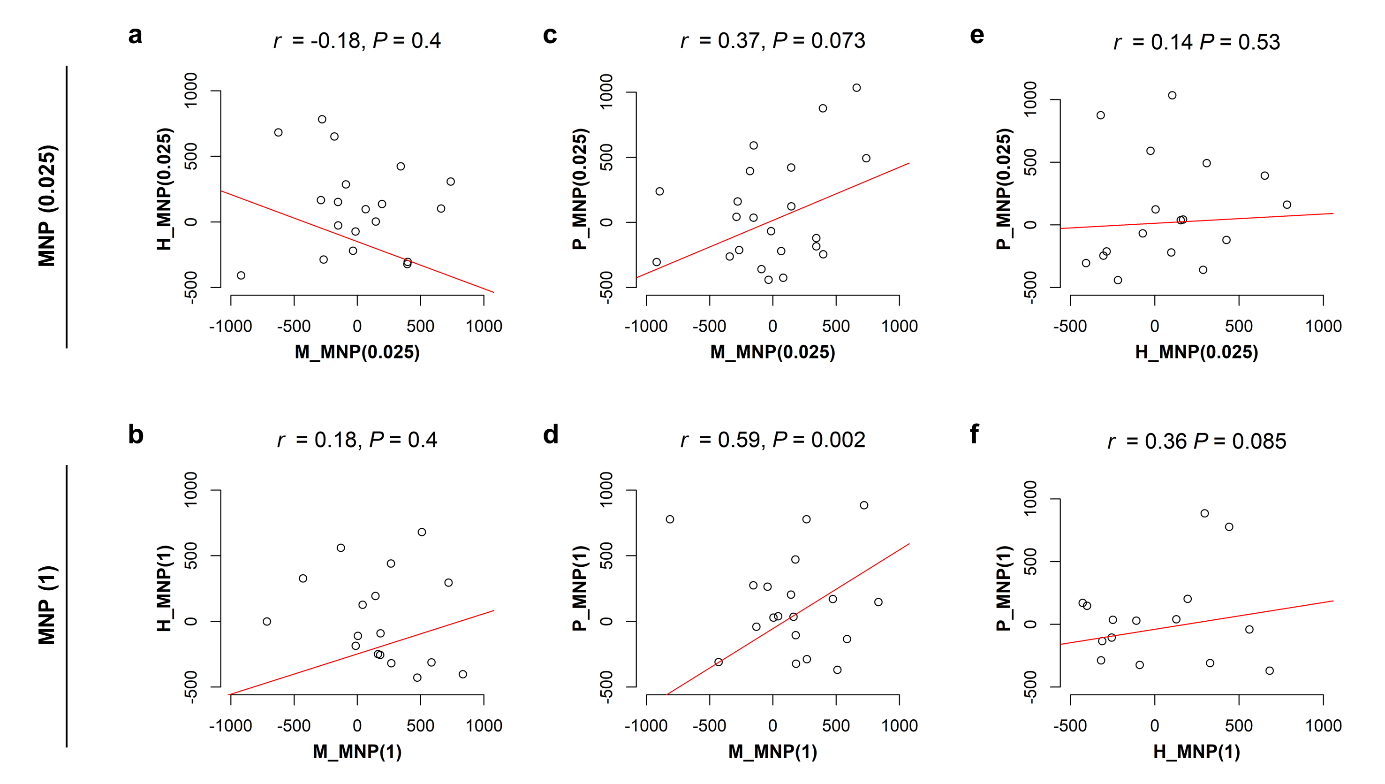 Supplementary Figure 1. Correlations of eukaryotic orthologous group (KOG) expressions between tissues sampled in P. margaritifera after a 5-month exposure to 0.025 and 1 µg L–1 micro-nanoplastics. Pearson’s correlations of KOG delta rank values between mantle and hemocytes (a–b), mantle and pearl sac (c–d), and hemocytes and pearl sac (e–f) in 0.025 and 1 µg MNPs L–1, respectively.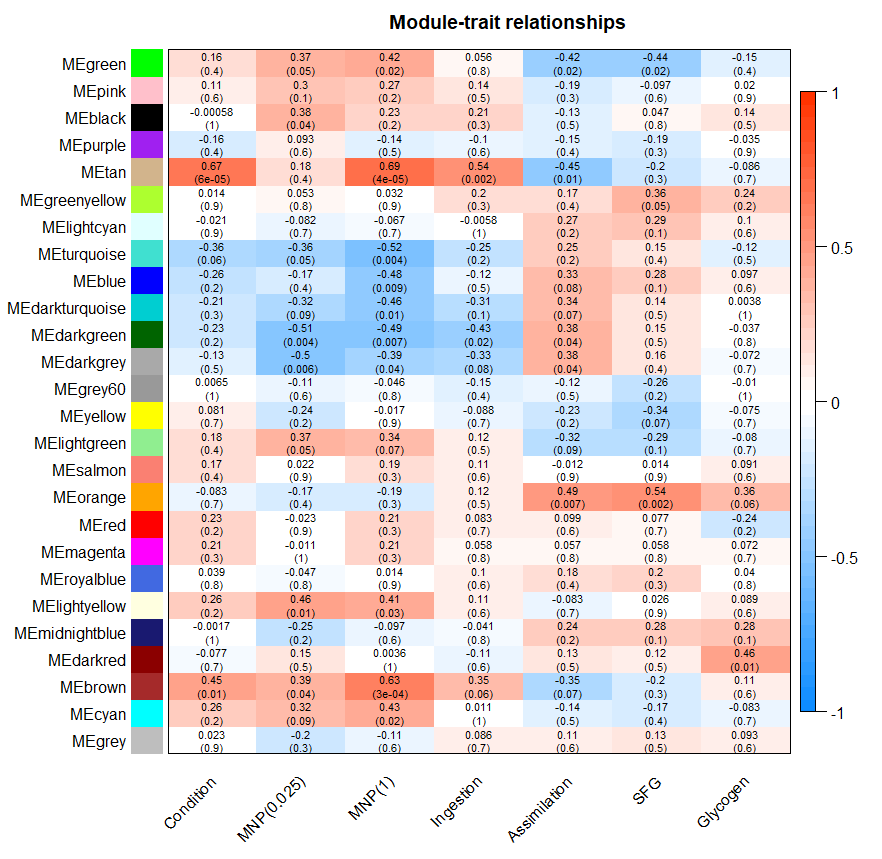 Supplementary Figure 2. WGCNA module identification on mantle samples sequencing dataset. Correlation analysis of the identified modules according to conditions (control and MNP conditions), single MNP condition (0.025 or 1 µg L–1) and to physiological traits of individuals showing significant effects in response to MNP exposure (i.e., ingestion, assimilation efficiency, scope for growth and glycogen stores).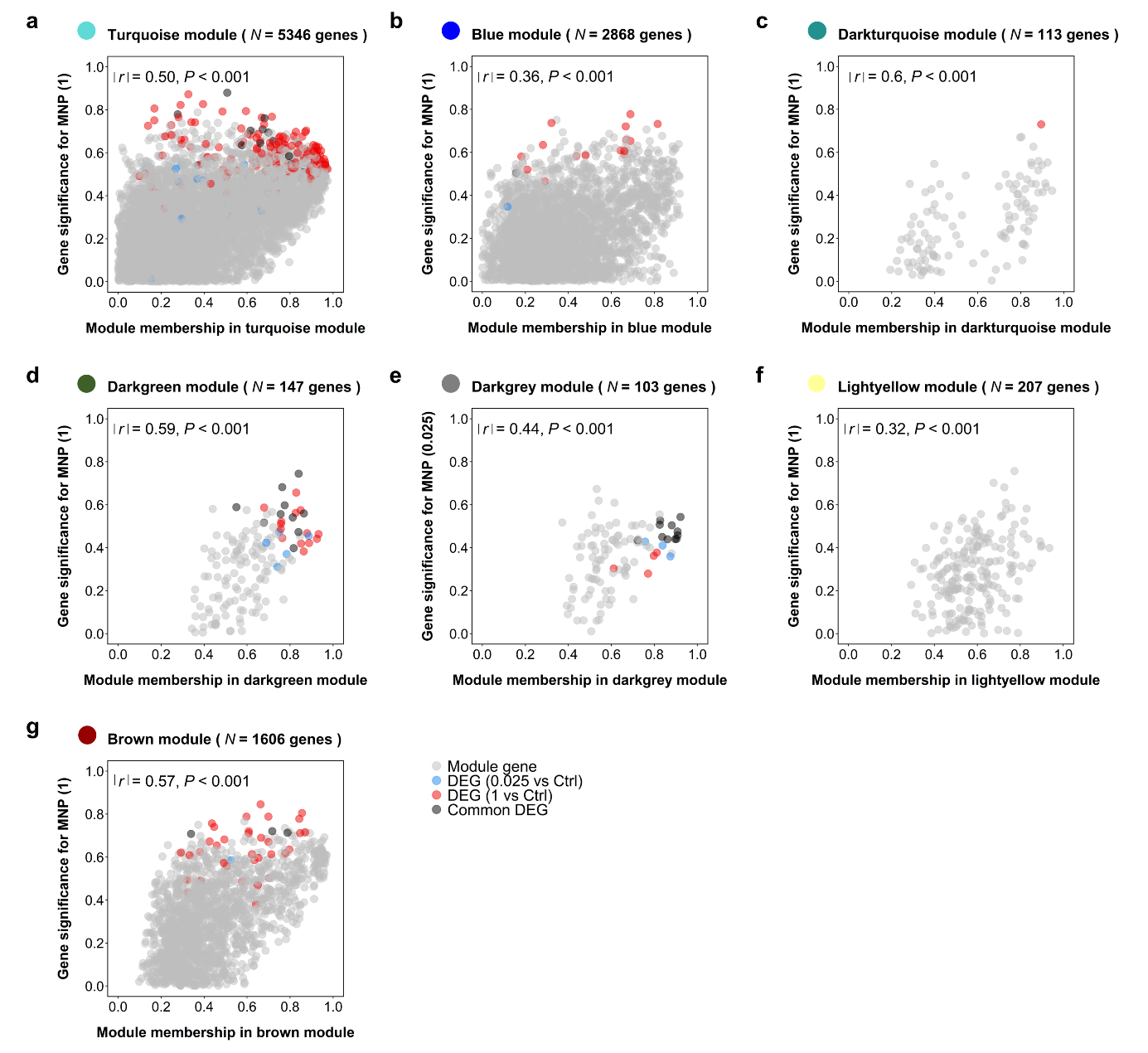 Supplementary Figure 3. Gene significance for MNP conditions showing the best correlation vs. module membership in modules of interest illustrating module-trait associations from WGCNA on mantle samples sequencing dataset. Scatterplots of module genes in (a) turquoise, (b) blue, (c) darkturquoise, (d) darkgreen, (e) darkgrey, (f) lightyellow and (g) brown modules. Gray genes represent module genes; blue and red genes represent DEGs specific to 0.025 µg MNPs L–1 and 1 MNPs µg L–1, respectively, and black genes represent common DEGs to both MNP conditions. DEGs identified in each module genes are detailed in Supplementary Table 4.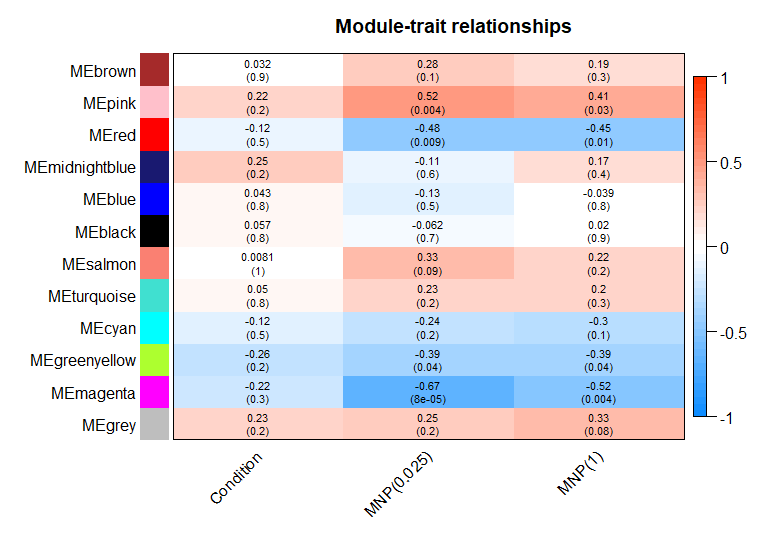 Supplementary Figure 4. WGCNA module identification on hemocyte samples sequencing dataset. Correlation analysis of the identified modules according to conditions (control and MNP conditions) and single MNP condition (0.025 or 1 µg L–1).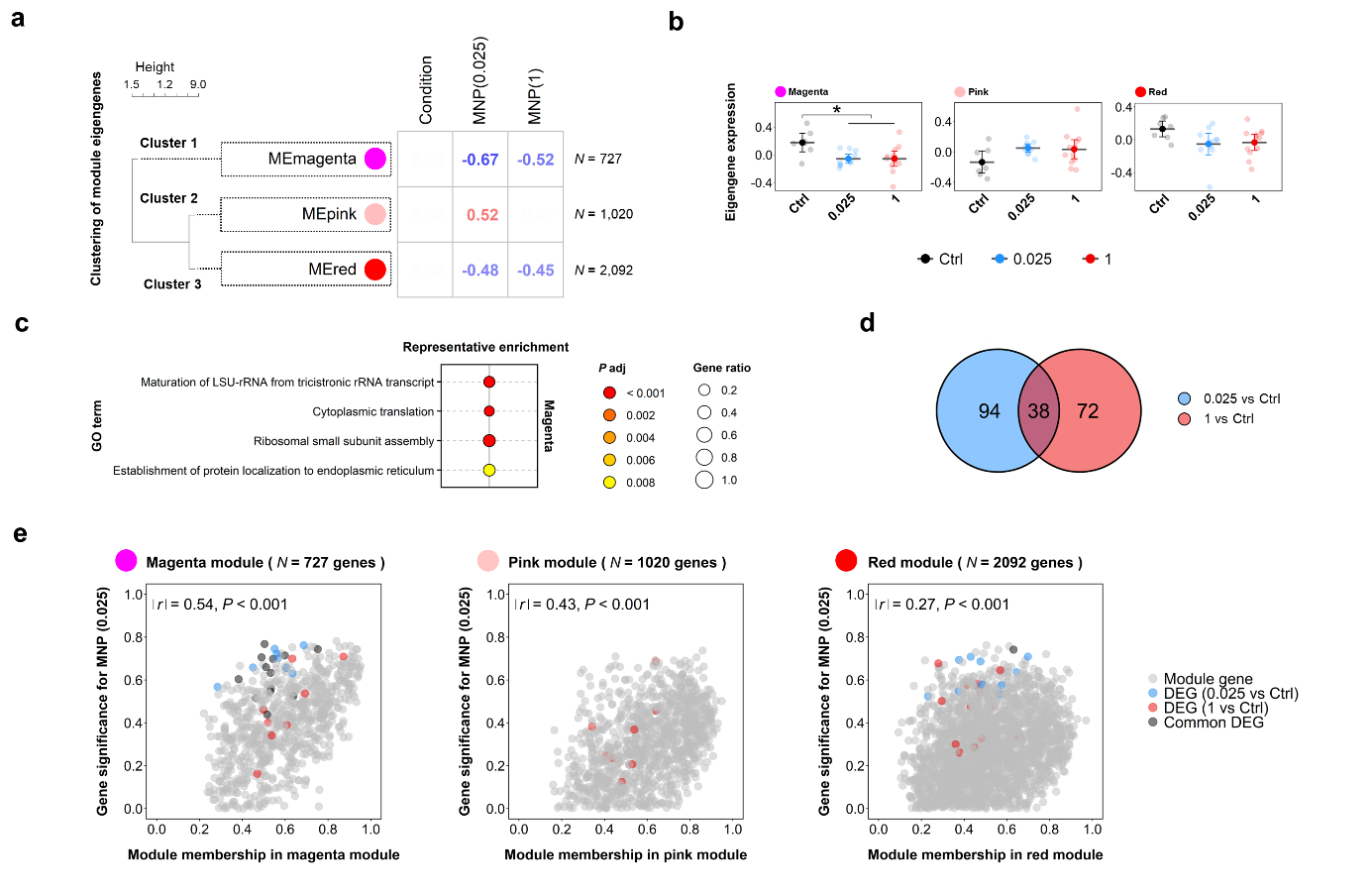 Supplementary Figure 5. Transcriptomic responses in the hemocytes of P. margaritifera after a 5-month exposure to micro-nanoplastics. (a) Heatmap of identified modules (y-axis) and functionally enriched pathways in relation to experimental traits (|r| ≥ 0.45, P ≤ 0.01; x-axis) from WGCNA. The clustering tree of module eigengenes (MEs) on the left is based on a merging threshold of 100% dissimilarity initially established at 25% for network construction. The numbers on the right of the heatmap represent the number of genes identified in each module. (b) Eigengene expression for selected WGCNA modules significantly correlated with experimental conditions and/or physiological traits in response to MNP exposure (“*”, P < 0.05; “**”, P < 0.01). Data are expressed as the mean with the 95% confidence interval (N = 7–12). (c) Representative functional enrichment analysis of module genes identified in the magenta module based on an adjusted P value cutoff (P < 0.01) and cut-height (0.8) of the GO terms tree to obtain “independent groups”. The dendrograms depict the sharing of genes between categories; the fractions correspond to genes with P < 0.05 relative to the total number of genes within the category. (d) Venn diagram of differentially expressed genes (DEGs) in both MNP conditions compared to the control (|log2FC| > 2; FDR < 0.01). (e) Scatterplots of gene significance for condition vs. module membership in the in magenta, pink and red modules illustrating module-trait associations. Gray genes represent module genes; blue and red genes represent DEGs specific to 0.025 and 1 µg L–1 MNPs, respectively. DEGs identified in each module genes are detailed in Supplementary Table 5.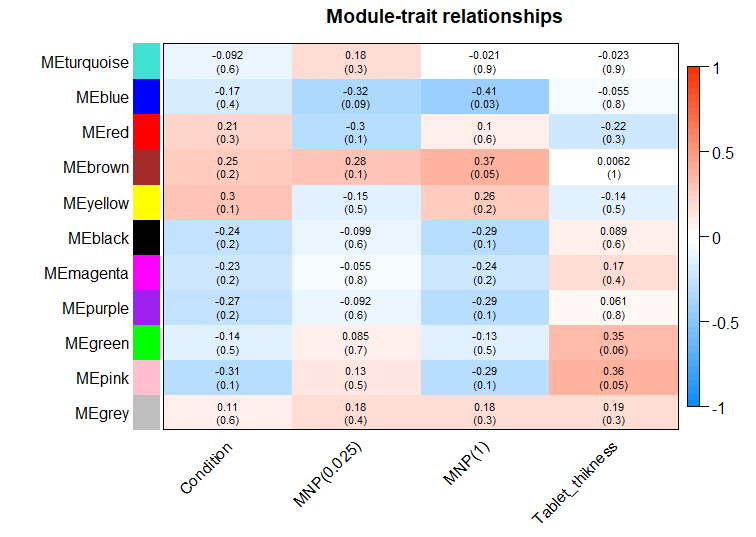 Supplementary Figure 6. WGCNA module identification on pearl sac samples sequencing dataset. Correlation analysis of the identified modules according to conditions (control and MNP conditions), single MNP condition (0.025 or 1 µg L–1), and pearl quality traits of individuals showing significant effects in response to MNP exposure (i.e., aragonite platelet thickness).Supplementary Table 2. Gene Ontology (GO) enrichments in molecular function (MF) and biological process (BP) of module genes of interest (turquoise, darkgrey, brown and tan modules) identified in mantle samples from WGCNA.Supplementary Table 3. Gene Ontology (GO) enrichments in molecular function (MF) and biological process (BP) of module genes of interest (magenta, pink and red modules) identified in hemocyte samples from WGCNA.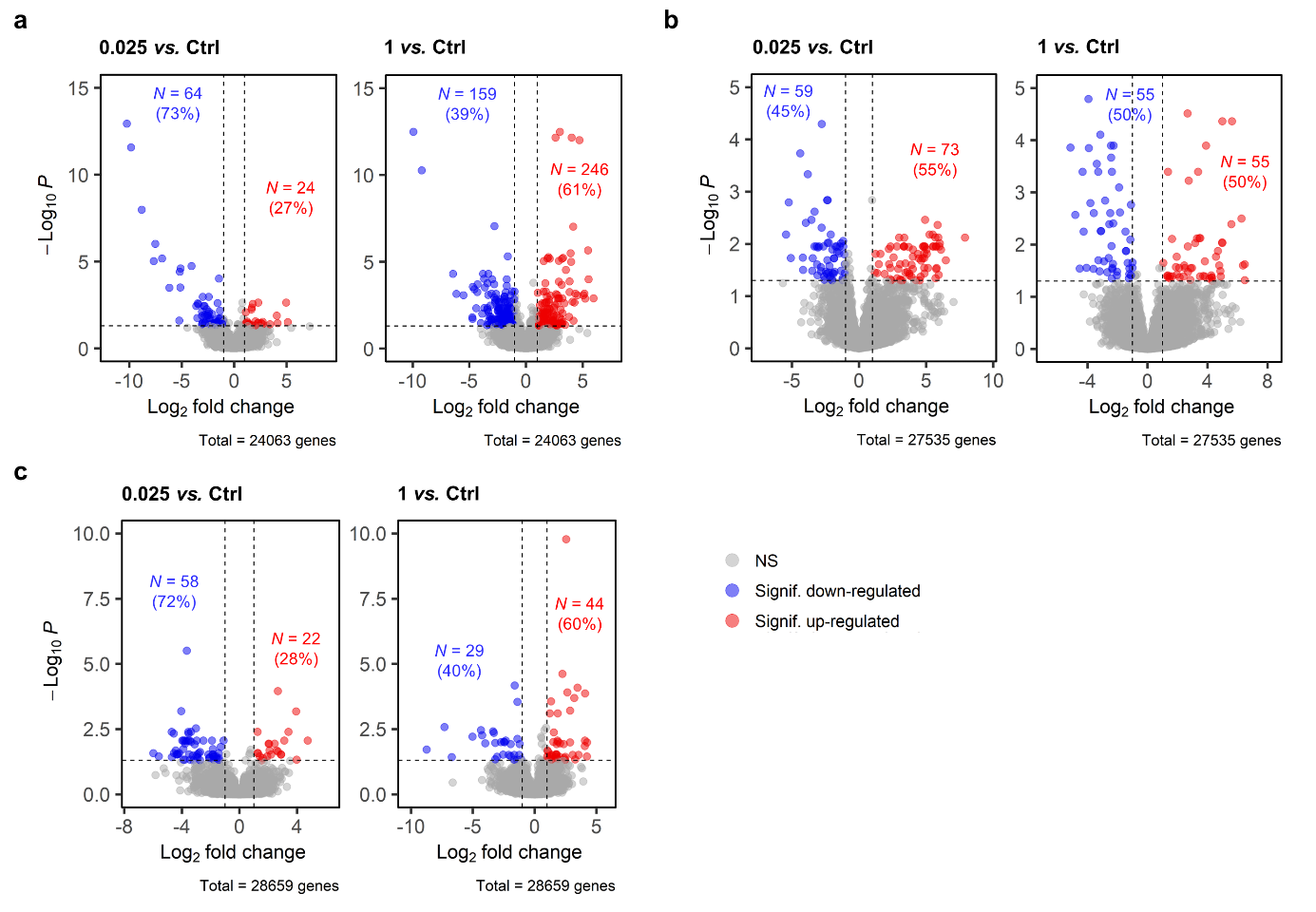 Supplementary Figure 7. Differentially expressed genes between MNP conditions and the control in mantle, hemocytes and pearl sac of P. margaritifera after a 5-month exposure to micro-nanoplastics. Volcano plot showing expression of differentially expressed genes between MNP conditions (0.025 and 1 µg L–1) compared to the control (|log2FC| > 2; FDR < 0.01) with a Padj < 0.05 used as the threshold to judge the significance of the difference in gene expression in (a) mantle (b) hemocytes and (c) pearl sac. Blue plots represent downregulated genes; red plots represent upregulated genes and gray plots represent genes with no significant difference.Supplementary Table 4. Differentially expressed genes (DEGs) across MNP conditions (0.025 and 1 µg L–1) compared with the control condition identified in modules of interest from WGCNA performed on mantle samples sequencing dataset.Supplementary Table 5. Differentially expressed genes (DEGs) across MNP conditions (0.025 and 1 µg L–1) compared with the control condition identified in modules of interest from WGCNA performed on hemocyte samples sequencing dataset.Supplementary Table 6. Differentially expressed genes (DEGs) across MNP conditions (0.025 and 1 µg L–1) compared with the control condition in pearl sac samples.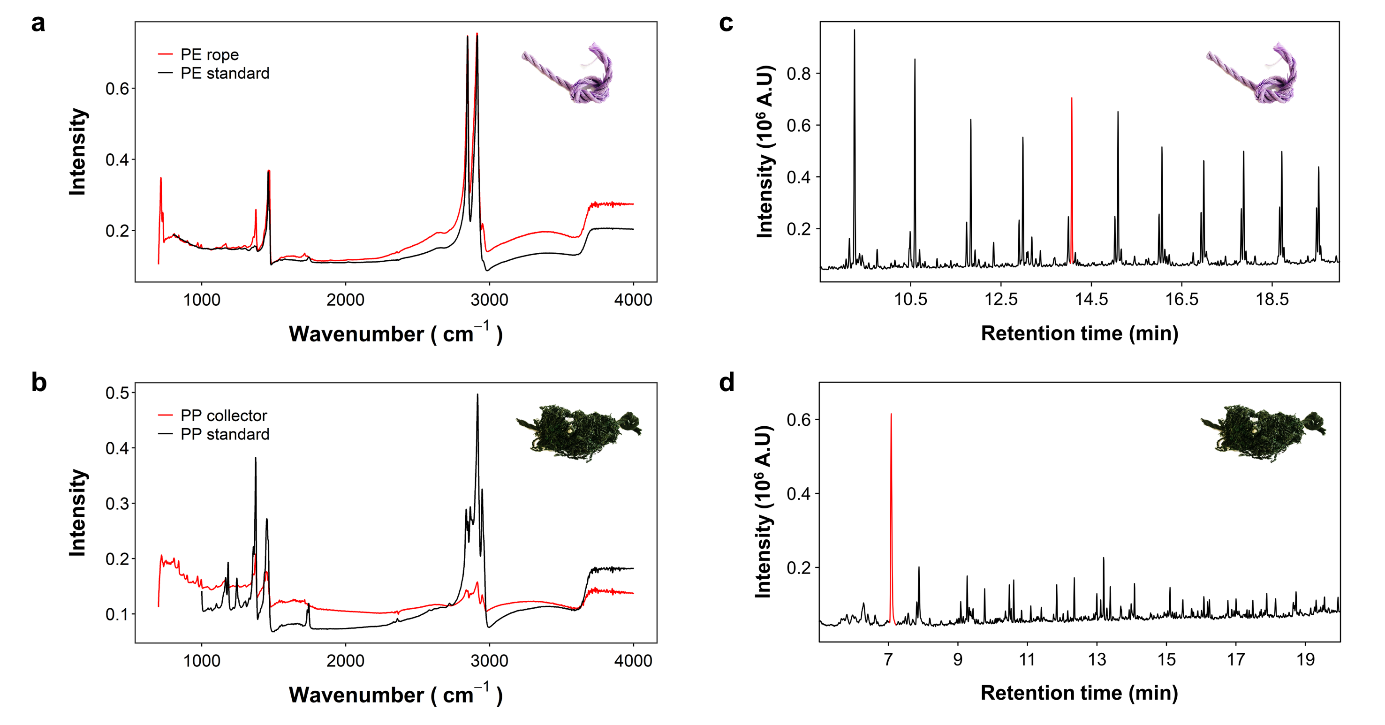 Supplementary Figure 8. Polymer identification by FT-IR and Py-GC-MS in both plastic pearl farming gear used for micro-nanoplastic production. (a) FT-IR identification of polyethylene (PE) for the synthetic rope and (b) polypropylene (PP) for the spat collector. (c) Synthetic rope analyzed by Py-GC-MS with the specific pattern of PE including the 1,13 tetradecadiene specific marker in red and (d) the pyrogram of spat collector with the specific detection of 2,4 dimethyl-1-heptene in red.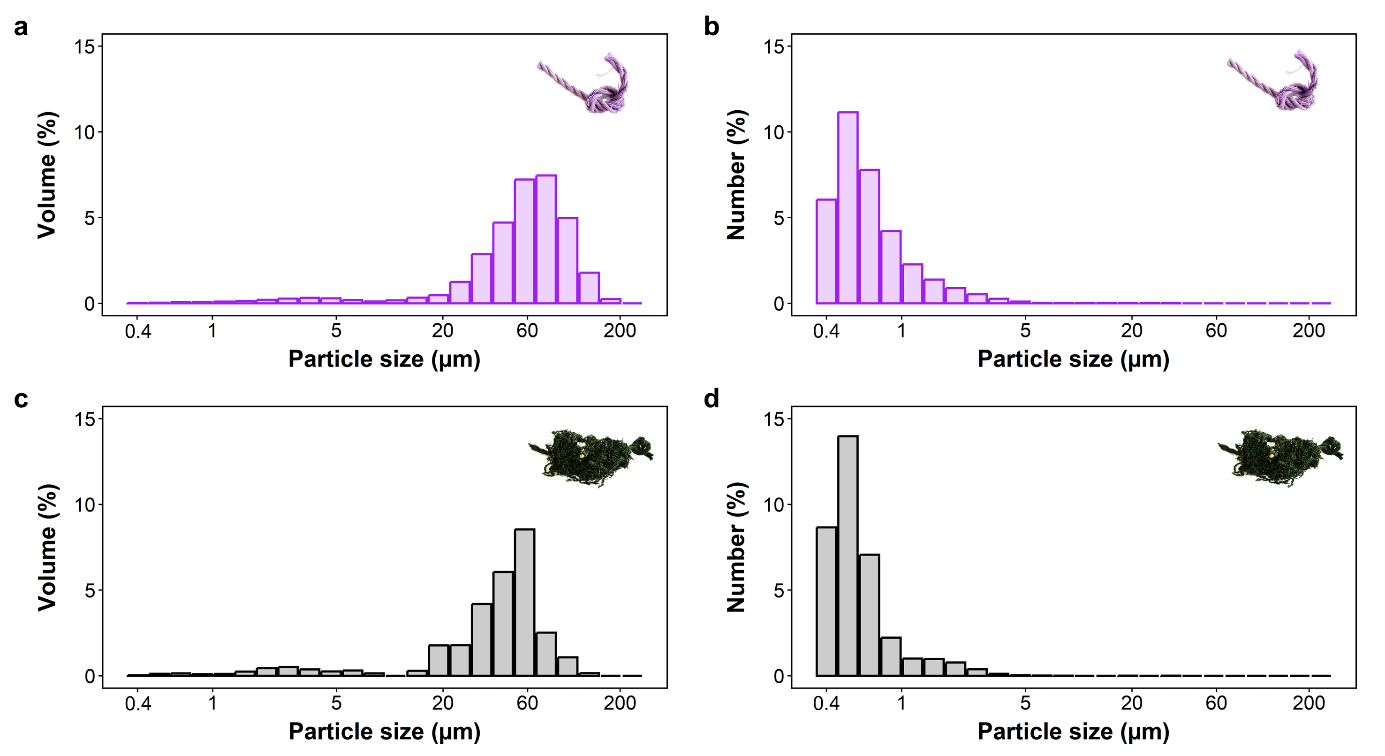 Supplementary Figure 9. Particle size distribution of micro-nanoplastics by laser diffraction analysis. Bar plots show the differences in volume and number of particle sizes made from (a–b) rope and (c–d) spat collector.Supplementary Methods 1. Shell nacre depositionAt the end of the experiment, the shells of dissected oysters were sawn with a “Swap Top” Trim Saw machine, which included a diamond Trim Saw Blade (Thin Cut) IC-40961. The shell edges were then polished for 5 s with various grades of water sandpaper sheets. The shell sections were examined under a Leitz Dialux 22 compound fluorescence microscope equipped with an I3-filter block and an optical micrometer. Shell growth was measured by evaluating the thickness of deposits on the ventral side of the shell, from the surface to the calcein mark, with an optical micrometer1. The shell deposit rate (SDR) was calculated by dividing the thickness of the deposits by the time that had elapsed since marking. SDR is expressed in µm d–1.Supplementary Methods 2. Pearl rotationPearl rotation was conducted in receiver oysters transplanted with a magnetized nucleus. The magnetized nucleus was produced by piercing the bead and including a bar magnet inside (length 0.5 mm; Ø 0.15 mm) before filling the holes with dental resin. Pearl rotation was then monitored in the pearl pouch of pearl oysters with a magnetometer placed in the derivation of the studied treatment tank as described in Le Moullac et al.2. The magnetometer was made of a half-sphere in acrylic glass (Ø 20 cm) on which were set 25 magnetic sensors spread across the convex surface at different angles (0°, 30°, 60° and 90°) to the base (where the grafted oyster was located). The human–machine interface (HMI), called “magneto” (VEGA Industrie, Avrainville, France), was composed of a microcontroller that uses internal software to collect, process and transfer data to the software (magneto-magnetometer interface 1.0) that produces visualized data from a real-time sensor. Data were processed with a MATLAB® system and converted into 3D coordinates for calculation of pearl movement kinetics. The mean angular speed of rotation (min–1) was recorded for 48 h.Supplementary Methods 3. GametogenesisFor histological analysis, the fixed gonads were dehydrated through a graded series of ethanol, embedded in paraffin, sectioned into 3 µm slices on a rotary microtome, stained using hematoxylin and eosin and finally mounted on glass microscope slides. Gametogenesis was evaluated for each individual through the identification of regression signs (i.e., epithelial detachment or advanced regression stage).Supplementary Methods 4. Glycogen contentGlycogen levels in muscle were measured in triplicate with a Glycogen Colorimetric/Fluorometric Assay Kit (BioVision©, Milpitas, CA, USA) following the manufacturer’s instructions. Briefly, 10 mg of thawed muscle was diluted with 200 µl of distilled water, then boiled at 100 °C for 10 min and centrifuged at 13,000 rpm for 5 min. The supernatants were hydrolyzed by incubation with a hydrolysis enzyme mixture for 30 min at room temperature. To avoid glucose background readings, a glucose control without the addition of a hydrolysis enzyme mixture was used to determine the level of glucose present in the samples, and thus, the glucose background was subtracted from the glycogen readings. Subsequently, the samples were incubated with a reaction mixture for the oxidation reaction, and the resulting-colored product was evaluated for optical density (OD) at 570 nm.Supplementary References1.	Linard, C. et al. Calcein staining of calcified structures in pearl oyster Pinctada margaritifera and the effect of food resource level on shell growth. Aquaculture 313, 149-155 (2011).2.	Le Moullac, G. et al. Influence of temperature and pearl rotation on biomineralization in the pearl oyster, Pinctada margaritifera. J. Exp. Biol. 221, jeb186858 (2018).SampleIndividualCondition (µg L–1)Input read pairsReads survivalReads mappedMantle10 (control)2.97 × 1072.81 × 1071.35 × 107Mantle20 (control)7.84 × 1077.45 × 1073.91 × 107Mantle30 (control)3.60 × 1073.42 × 1071.43 × 107Mantle40 (control)2.82 × 1072.68 × 1071.40 × 107Mantle50 (control)3.37 × 1073.19 × 1071.42 × 107Mantle60 (control)5.24 × 1075.01 × 1072.20 × 107Mantle70 (control)5.19 × 1074.96 × 1072.46 × 107Mantle80 (control)3.10 × 1072.92 × 1071.46 × 107Mantle90 (control)2.50 × 1072.39 × 1071.15 × 107Mantle100.0252.69 × 1072.55 × 1071.26 × 107Mantle110.0252.96 × 1072.81 × 1071.20 × 107Mantle120.0253.79 × 1073.60 × 1071.73 × 107Mantle130.0252.89 × 1072.76 × 1071.40 × 107Mantle140.0252.71 × 1072.59 × 1071.14 × 107Mantle150.0252.87 × 1072.73 × 1071.34 × 107Mantle160.0254.22 × 1074.02 × 1071.93 × 107Mantle170.0253.34 × 1073.18 × 1071.56 × 107Mantle180.0254.62 × 1074.40 × 1072.07 × 107Mantle190.0254.21 × 1074.00 × 1072.12 × 107Mantle2012.77 × 1072.65 × 1071.29 × 107Mantle2113.74 × 1073.56 × 1071.80 × 107Mantle2215.87 × 1075.58 × 1072.48 × 107Mantle2312.78 × 1072.65 × 1071.39 × 107Mantle2413.95 × 1073.76 × 1071.97 × 107Mantle2514.03 × 1073.82 × 1071.76 × 107Mantle2614.52 × 1074.31 × 1072.28 × 107Mantle2711.69 × 1071.60 × 1077.18 × 106Mantle2812.75 × 1072.62 × 1071.32 × 107Mantle2912.99 × 1072.85 × 1071.40 × 107Hemocytes10 (control)2.72 × 1072.59 × 1071.01 × 107Hemocytes20 (control)4.22 × 1073.94 × 1071.38 × 107Hemocytes30 (control)8.63 × 1068.24 × 1062.75 × 106Hemocytes40 (control)1.71 × 1071.64 × 1076.41 × 106Hemocytes50 (control)3.21 × 1073.06 × 1071.15 × 107Hemocytes60 (control)3.21 × 1073.00 × 1071.13 × 107Hemocytes70 (control)3.05 × 1072.88 × 1071.19 × 107Hemocytes80.0253.50 × 1073.31 × 1071.24 × 107Hemocytes90.0253.12 × 1072.99 × 1071.17 × 107Hemocytes100.0254.08 × 1073.89 × 1071.53 × 107Hemocytes110.0253.86 × 1073.67 × 1071.51 × 107Hemocytes120.0253.11 × 1072.97 × 1071.23 × 107Hemocytes130.0253.69 × 1073.53 × 1071.29 × 107Hemocytes140.0253.58 × 1073.42 × 1071.13 × 107Hemocytes150.0253.44 × 1073.29 × 1071.35 × 107Hemocytes160.0252.08 × 1071.99 × 1078.11 × 106Supplementary Table 1 (continued)Supplementary Table 1 (continued)Hemocytes170.0252.41 × 1072.30 × 1079.38 × 106Hemocytes180.0254.22 × 1074.02 × 1071.47 × 107Hemocytes1914.02 × 1073.84 × 1071.48 × 107Hemocytes2013.55 × 1073.37 × 1071.32 × 107Hemocytes2112.76 × 1072.63 × 1079.54 × 106Hemocytes2215.31 × 1075.06 × 1071.93 × 107Hemocytes2313.06 × 1072.90 × 1071.07 × 107Hemocytes2414.29 × 1074.10 × 1071.65 × 107Hemocytes2513.33 × 1073.17 × 1071.13 × 107Hemocytes2614.33 × 1074.14 × 1071.53 × 107Hemocytes2714.02 × 1073.83 × 1071.36 × 107Hemocytes2813.27 × 1073.12 × 1071.12 × 107Hemocytes2912.41 × 1072.28 × 1078.51 × 106Pearl sac10 (control)2.68 × 1072.56 × 1071.11 × 107Pearl sac20 (control)3.14 × 1072.99 × 1071.34 × 107Pearl sac30 (control)3.34 × 1073.18 × 1071.56 × 107Pearl sac40 (control)3.80 × 1073.63 × 1071.61 × 107Pearl sac50 (control)3.40 × 1073.24 × 1071.41 × 107Pearl sac60 (control)3.13 × 1072.98 × 1071.36 × 107Pearl sac70 (control)3.66 × 1073.49 × 1071.63 × 107Pearl sac80 (control)2.42 × 1072.30 × 1079.55 × 106Pearl sac90 (control)3.89 × 1073.72 × 1071.66 × 107Pearl sac100 (control)4.55 × 1074.34 × 1071.89 × 107Pearl sac110.0253.47 × 1073.31 × 1071.62 × 107Pearl sac120.0253.22 × 1073.07 × 1071.31 × 107Pearl sac130.0254.47 × 1074.25 × 1071.88 × 107Pearl sac140.0253.22 × 1073.05 × 1071.34 × 107Pearl sac150.0253.05 × 1072.92 × 1071.23 × 107Pearl sac160.0255.59 × 1075.35 × 1072.61 × 107Pearl sac170.0253.20 × 1073.05 × 1071.44 × 107Pearl sac180.0253.36 × 1073.21 × 1071.32 × 107Pearl sac190.0253.06 × 1072.90 × 1071.25 × 107Pearl sac200.0253.59 × 1073.43 × 1071.67 × 107Pearl sac2113.43 × 1073.24 × 1071.29 × 107Pearl sac2213.29 × 1073.13 × 1071.32 × 107Pearl sac2313.83 × 1073.62 × 1071.49 × 107Pearl sac2413.92 × 1073.73 × 1071.59 × 107Pearl sac2513.35 × 1073.18 × 1071.46 × 107Pearl sac2613.25 × 1073.10 × 1071.31 × 107Pearl sac2712.83 × 1072.70 × 1071.11 × 107Pearl sac2812.95 × 1072.81 × 1071.38 × 107Pearl sac2912.65 × 1072.53 × 1071.09 × 107GO IDGO termLevelNseqsPadjTurquoise moduleTurquoise moduleMFGO:0045505dynein intermediate chain binding247< 0.001GO:0003774motor activity2149< 0.001GO:0003777microtubule motor activity284< 0.001GO:0015631tubulin binding4288< 0.001GO:0008017microtubule binding2205< 0.001GO:0008092cytoskeletal protein binding3859< 0.001GO:0030371translation repressor activity243< 0.001GO:0045504dynein heavy chain binding219< 0.001GO:0005509calcium ion binding5845< 0.001GO:0030234enzyme regulator activity27750.0015GO:0004550nucleoside diphosphate kinase activity5170.0017GO:0003735structural constituent of ribosome21340.0020GO:0001103RNA polymerase II repressing transcription factor binding2200.0025GO:0045503dynein light chain binding3130.0027GO:0004826phenylalanine-tRNA ligase activity280.0028GO:0004096catalase activity2100.0033GO:0003723RNA binding313250.0043GO:0032027myosin light chain binding270.0053GO:0015038glutathione disulfide oxidoreductase activity2100.0060GO:0070410co-SMAD binding2250.0074GO:0004708MAP kinase kinase activity5110.0097GO:0043015gamma-tubulin binding2240.0118GO:0098772molecular function regulator112640.0119GO:0003810protein-glutamine gamma-glutamyltransferase activity2220.0123GO:0005272sodium channel activity2440.0134GO:0004198calcium-dependent cysteine-type endopeptidase activity6220.0164GO:0016881acid-amino acid ligase activity4220.0221GO:0017022myosin binding4750.0232GO:0032036myosin heavy chain binding250.0241GO:0050145nucleoside monophosphate kinase activity2230.0268GO:0070739protein-glutamic acid ligase activity2100.0285GO:0016887ATPase activity25490.0300GO:0005248voltage-gated sodium channel activity3110.0335GO:0097371MDM2/MDM4 family protein binding260.0362GO:0004653polypeptide N-acetylgalactosaminyltransferase activity2160.0449BPGO:0000226microtubule cytoskeleton organization4362< 0.001GO:0003006developmental process involved in reproduction2686< 0.001GO:0003341cilium movement2141< 0.001Supplementary Table 2 (continued)Supplementary Table 2 (continued)GO:0003352regulation of cilium movement223< 0.001GO:0003356regulation of cilium beat frequency412< 0.001GO:0006928movement of cell or subcellular component21001< 0.001GO:0007010cytoskeleton organization4725< 0.001GO:0007017microtubule-based process2680< 0.001GO:0007018microtubule-based movement3343< 0.001GO:0007224smoothened signaling pathway359< 0.001GO:0007288sperm axoneme assembly322< 0.001GO:0007389pattern specification process2368< 0.001GO:0008543fibroblast growth factor receptor signaling pathway770< 0.001GO:0008589regulation of smoothened signaling pathway373< 0.001GO:0010457centriole-centriole cohesion211< 0.001GO:0010586miRNA metabolic process348< 0.001GO:0018095protein polyglutamylation322< 0.001GO:0018149peptide cross-linking228< 0.001GO:0018200peptidyl-glutamic acid modification237< 0.001GO:0019722calcium-mediated signaling2119< 0.001GO:0021532neural tube patterning36< 0.001GO:0021591ventricular system development332< 0.001GO:0021915neural tube development458< 0.001GO:0022402cell cycle process2750< 0.001GO:0022412cellular process involved in reproduction in multicellular organism2294< 0.001GO:0022414reproductive process11077< 0.001GO:0030030cell projection organization3814< 0.001GO:0030902hindbrain development215< 0.001GO:0031023microtubule organizing center organization363< 0.001GO:0031503protein-containing complex localization2150< 0.001GO:0032886regulation of microtubule-based process4192< 0.001GO:0035295tube development2213< 0.001GO:0035721intraciliary retrograde transport619< 0.001GO:0035735intraciliary transport involved in cilium assembly218< 0.001GO:0035845photoreceptor cell outer segment organization311< 0.001GO:0036158outer dynein arm assembly430< 0.001GO:0036159inner dynein arm assembly822< 0.001GO:0040011locomotion1674< 0.001GO:0044458motile cilium assembly219< 0.001GO:0045494photoreceptor cell maintenance251< 0.001GO:0045724positive regulation of cilium assembly222< 0.001GO:0046599regulation of centriole replication623< 0.001GO:0048598embryonic morphogenesis2326< 0.001GO:0048609multicellular organismal reproductive process2443< 0.001GO:0048793pronephros development520< 0.001GO:0050678regulation of epithelial cell proliferation3176< 0.001GO:0060287epithelial cilium movement involved in determination of left/right asymmetry311< 0.001GO:0060429epithelium development4168< 0.001GO:0060438trachea development29< 0.001Supplementary Table 2 (continued)Supplementary Table 2 (continued)GO:0060562epithelial tube morphogenesis296< 0.001GO:0060632regulation of microtubule-based movement241< 0.001GO:0061512protein localization to cilium539< 0.001GO:0070286axonemal dynein complex assembly251< 0.001GO:0070925organelle assembly2481< 0.001GO:0072089stem cell proliferation245< 0.001GO:0097499protein localization to non-motile cilium611< 0.001GO:0097711ciliary basal body-plasma membrane docking338< 0.001GO:0120036plasma membrane bounded cell projection organization2590< 0.001GO:1902017regulation of cilium assembly646< 0.001GO:1902115regulation of organelle assembly2137< 0.001GO:1902117positive regulation of organelle assembly251< 0.001GO:1904158axonemal central apparatus assembly49< 0.001GO:1904491protein localization to ciliary transition zone69< 0.001GO:1905515non-motile cilium assembly256< 0.001GO:0009653anatomical structure morphogenesis211840.0012GO:0007051spindle organization21170.0017GO:1903047mitotic cell cycle process35020.0017GO:0051865protein autoubiquitination9980.0018GO:0030154cell differentiation212470.0022GO:0051302regulation of cell division21020.0032GO:0007166cell surface receptor signaling pathway211530.0033GO:0021756striatum development2160.0033GO:0003002regionalization22360.0034GO:0010838positive regulation of keratinocyte proliferation2140.0035GO:1902855regulation of non-motile cilium assembly2110.0035GO:0001822kidney development21250.0036GO:0060296regulation of cilium beat frequency involved in ciliary motility280.0036GO:0060830ciliary receptor clustering involved in smoothened signaling pathway350.0037GO:0035148tube formation31150.0037GO:0050680negative regulation of epithelial cell proliferation2840.0039GO:1902116negative regulation of organelle assembly3310.0043GO:0035239tube morphogenesis32520.0043GO:0010564regulation of cell cycle process54380.0047GO:0090394negative regulation of excitatory postsynaptic potential390.0047GO:1903441protein localization to ciliary membrane590.0050GO:0051262protein tetramerization2850.0051GO:1902412regulation of mitotic cytokinesis250.0059GO:0071599otic vesicle development270.0059GO:0060041retina development in camera-type eye2420.0061GO:0009888tissue development24590.0061GO:0072178nephric duct morphogenesis250.0062GO:0046602regulation of mitotic centrosome separation270.0079GO:0051640organelle localization23630.0079GO:0021670lateral ventricle development280.0080GO:0030916otic vesicle formation560.0082Supplementary Table 2 (continued)Supplementary Table 2 (continued)GO:0030216keratinocyte differentiation3320.0088GO:0007507heart development41750.0089GO:0045880positive regulation of smoothened signaling pathway2370.0089GO:0048646anatomical structure formation involved in morphogenesis26480.0091GO:0008283cell population proliferation23700.0108GO:1902857positive regulation of non-motile cilium assembly380.0109GO:0034453microtubule anchoring2260.0109GO:0019236response to pheromone470.0114GO:0009953dorsal/ventral pattern formation2730.0120GO:2000177regulation of neural precursor cell proliferation5900.0122GO:0006432phenylalanyl-tRNA aminoacylation370.0129GO:0070986left/right axis specification2210.0131GO:0048839inner ear development3340.0133GO:0031122cytoplasmic microtubule organization2470.0134GO:0008544epidermis development3420.0136GO:0048731system development24570.0163GO:0032465regulation of cytokinesis2650.0168GO:0032053ciliary basal body organization470.0169GO:0018243protein O-linked glycosylation via threonine3120.0211GO:2000574regulation of microtubule motor activity2100.0215GO:0009141nucleoside triphosphate metabolic process2750.0217GO:0035610protein side chain deglutamylation250.0248GO:1901068guanosine-containing compound metabolic process3400.0276GO:0031424keratinization2110.0277GO:0007281germ cell development31210.0279GO:2000027regulation of animal organ morphogenesis5720.0280GO:0009887animal organ morphogenesis34390.0297GO:0120034positive regulation of plasma membrane bounded cell projection assembly2910.0318GO:0046548retinal rod cell development7100.0327GO:0042733embryonic digit morphogenesis4420.0338GO:0007286spermatid development2420.0350GO:0045185maintenance of protein location21070.0351GO:0070121Kupffer's vesicle development3110.0352GO:0030856regulation of epithelial cell differentiation5840.0354GO:0046039GTP metabolic process4280.0356GO:0002467germinal center formation4110.0363GO:0060831smoothened signaling pathway involved in dorsal/ventral neural tube patterning250.0364GO:0007160cell-matrix adhesion4730.0365GO:0048666neuron development21200.0372GO:0003170heart valve development2110.0381GO:0010837regulation of keratinocyte proliferation4370.0408GO:0003254regulation of membrane depolarization3350.0410GO:0048562embryonic organ morphogenesis4790.0444GO:1903546protein localization to photoreceptor outer segment260.0453GO:0031589cell-substrate adhesion21150.0484GO:0051457maintenance of protein location in nucleus3270.0495Supplementary Table 2 (continued)Supplementary Table 2 (continued)GO:0002250adaptive immune response2490.0497Darkgrey moduleDarkgrey moduleMFGO:0030492hemoglobin binding315< 0.001GO:0017075syntaxin-1 binding218< 0.001GO:0000182rDNA binding75< 0.001GO:0098695inositol 1,4,5-trisphosphate receptor activity involved in regulation of postsynaptic cytosolic calcium levels25< 0.001GO:0015086cadmium ion transmembrane transporter activity36< 0.001GO:1905394retromer complex binding36< 0.001GO:0019238cyclohydrolase activity26< 0.001GO:0005544calcium-dependent phospholipid binding353< 0.001GO:0005375copper ion transmembrane transporter activity37< 0.001GO:0015093ferrous iron transmembrane transporter activity27< 0.001GO:1990226histone methyltransferase binding47< 0.001GO:0004040amidase activity47< 0.001GO:0015926glucosidase activity233< 0.001GO:0004096catalase activity310< 0.001GO:0005220inositol 1,4,5-trisphosphate-sensitive calcium-release channel activity510< 0.001GO:0005381iron ion transmembrane transporter activity310< 0.001GO:0008422beta-glucosidase activity210< 0.001GO:0031994insulin-like growth factor I binding210< 0.001GO:0001968fibronectin binding311< 0.001GO:0005384manganese ion transmembrane transporter activity311< 0.001GO:0016857racemase and epimerase activity, acting on carbohydrates and derivatives411< 0.001GO:0019855calcium channel inhibitor activity211< 0.001GO:0050662obsolete coenzyme binding-111< 0.001GO:0001786phosphatidylserine binding245< 0.001GO:0004622lysophospholipase activity2130.0012GO:0042301phosphate ion binding2130.0012GO:0000149SNARE binding21030.0017GO:0035251UDP-glucosyltransferase activity2140.0023GO:0030276clathrin binding2530.0032GO:0046982protein heterodimerization activity31890.0053GO:0005509calcium ion binding28450.0054GO:0001085RNA polymerase II transcription factor binding3160.0067GO:0003951NAD+ kinase activity2160.0067GO:0090599alpha-glucosidase activity2160.0067GO:0016854racemase and epimerase activity2170.0104GO:0005520insulin-like growth factor binding4190.0236GO:0019905syntaxin binding4690.0275GO:0001103RNA polymerase II repressing transcription factor binding3200.0312GO:0043023ribosomal large subunit binding4200.0314GO:0008131primary amine oxidase activity3210.0393BPSupplementary Table 2 (continued)Supplementary Table 2 (continued)GO:0017158regulation of calcium ion-dependent exocytosis233< 0.001GO:0045920negative regulation of exocytosis222< 0.001GO:0045955negative regulation of calcium ion-dependent exocytosis211< 0.001GO:1903306negative regulation of regulated secretory pathway315< 0.001GO:2000301negative regulation of synaptic vesicle exocytosis370.0143GO:0023061signal release21040.0200GO:0061792secretory granule maturation280.0227GO:1903233regulation of calcium ion-dependent exocytosis of neurotransmitter580.0227GO:0014049positive regulation of glutamate secretion490.0308GO:0031339negative regulation of vesicle fusion290.0308GO:1903305regulation of regulated secretory pathway41010.0357GO:0045956positive regulation of calcium ion-dependent exocytosis2140.0375GO:0099550trans-synaptic signaling, modulating synaptic transmission2140.0375GO:0014048regulation of glutamate secretion3130.0382GO:0032252secretory granule localization5120.0406GO:0048172regulation of short-term neuronal synaptic plasticity2190.0460Brown moduleBrown moduleMFGO:0140318protein transporter activity225< 0.001GO:0001517N-acetylglucosamine 6-O-sulfotransferase activity56< 0.001GO:0008273calcium, potassium:sodium antiporter activity47< 0.001GO:0031994insulin-like growth factor I binding210< 0.001GO:0005452inorganic anion exchanger activity211< 0.001GO:0070012oligopeptidase activity37< 0.001GO:0016843amine-lyase activity25< 0.001GO:0015297antiporter activity572< 0.001GO:0005534galactose binding25< 0.001GO:0004567beta-mannosidase activity25< 0.001GO:0004104cholinesterase activity25< 0.001GO:0048037obsolete cofactor binding-113< 0.001GO:0005520insulin-like growth factor binding4190.0010GO:0008447L-ascorbate oxidase activity260.0012GO:0008061chitin binding2460.0015GO:0030492hemoglobin binding3150.0023GO:0015347sodium-independent organic anion transmembrane transporter activity2110.0051GO:0030165PDZ domain binding2710.0057GO:0022821potassium ion antiporter activity4170.0101GO:0004089carbonate dehydratase activity3300.0120GO:0008191metalloendopeptidase inhibitor activity4300.0121GO:1905172RISC complex binding270.0121GO:0016840carbon-nitrogen lyase activity3250.0246GO:0005125cytokine activity5520.0274GO:0016742hydroxymethyl-, formyl- and related transferase activity2130.0274GO:0047631ADP-ribose diphosphatase activity380.0364GO:0070883pre-miRNA binding380.0388Supplementary Table 2 (continued)Supplementary Table 2 (continued)GO:0070008serine-type exopeptidase activity2140.0469GO:0004553hydrolase activity, hydrolyzing O-glycosyl compounds21790.0486BPGO:0000272polysaccharide catabolic process355< 0.001GO:0005975carbohydrate metabolic process2484< 0.001GO:0006022aminoglycan metabolic process2151< 0.001GO:0006030chitin metabolic process342< 0.001GO:0006814sodium ion transport2101< 0.001GO:0015672monovalent inorganic cation transport6221< 0.001GO:0032526response to retinoic acid244< 0.001GO:0033280response to vitamin D215< 0.001GO:0048806genitalia development325< 0.001GO:0048878chemical homeostasis4756< 0.001GO:0097242amyloid-beta clearance241< 0.001GO:1901135carbohydrate derivative metabolic process2773< 0.001GO:0042592homeostatic process210740.0024GO:0006812cation transport25690.0025GO:0006044N-acetylglucosamine metabolic process2110.0042GO:0015701bicarbonate transport8160.0043GO:0042454ribonucleoside catabolic process7120.0056GO:0035277spiracle morphogenesis, open tracheal system280.0058GO:0044321response to leptin2160.0067GO:0014015positive regulation of gliogenesis4400.0069GO:0003002regionalization32360.0100GO:0061642chemoattraction of axon3130.0103GO:0045056transcytosis4220.0105GO:0030001metal ion transport64160.0108GO:0097186amelogenesis350.0113GO:0030206chondroitin sulfate biosynthetic process5170.0115GO:0070445regulation of oligodendrocyte progenitor proliferation4140.0150GO:1903510mucopolysaccharide metabolic process2670.0191GO:0007600sensory perception33150.0196GO:0050918positive chemotaxis2240.0200GO:0007389pattern specification process23680.0205GO:0098609cell-cell adhesion23540.0206GO:0002532production of molecular mediator involved in inflammatory response270.0207GO:0046621negative regulation of organ growth3330.0208GO:0035461vitamin transmembrane transport2310.0210GO:0043174nucleoside salvage280.0212GO:0010817regulation of hormone levels23800.0217GO:1901136carbohydrate derivative catabolic process21880.0306GO:000925610-formyltetrahydrofolate metabolic process250.0307GO:0007435salivary gland morphogenesis3170.0328GO:0009653anatomical structure morphogenesis211840.0331GO:0014013regulation of gliogenesis2580.0333GO:0048608reproductive structure development21420.0336Supplementary Table 2 (continued)Supplementary Table 2 (continued)GO:0034404nucleobase-containing small molecule biosynthetic process2710.0379GO:0035725sodium ion transmembrane transport2370.0391GO:0044282small molecule catabolic process24150.0397GO:0032729positive regulation of interferon-gamma production3100.0439GO:0061052negative regulation of cell growth involved in cardiac muscle cell development2140.0453GO:0006826iron ion transport2500.0453GO:0055072iron ion homeostasis4670.0463GO:1901077regulation of relaxation of muscle450.0465GO:0001568blood vessel development2780.0478GO:0043652engulfment of apoptotic cell2210.0494GO:0043649dicarboxylic acid catabolic process3230.0494GO:0033273response to vitamin2530.0494Tan moduleTan moduleMFGO:0015106bicarbonate transmembrane transporter activity317< 0.001GO:0005310dicarboxylic acid transmembrane transporter activity220< 0.001GO:0003700DNA-binding transcription factor activity2497< 0.001GO:0016725oxidoreductase activity, acting on CH or CH2 groups225< 0.001GO:0140030modification-dependent protein binding2150< 0.001GO:0036435K48-linked polyubiquitin modification-dependent protein binding35< 0.001GO:0008401retinoic acid 4-hydroxylase activity318< 0.001GO:1990405protein antigen binding25< 0.001GO:00038583-hydroxybutyrate dehydrogenase activity212< 0.001GO:0016880acid-ammonia (or amide) ligase activity260.0012GO:0015349thyroid hormone transmembrane transporter activity560.0016GO:0140110transcription regulator activity18040.0016GO:0098770FBXO family protein binding360.0018GO:0008391arachidonic acid monooxygenase activity3430.0019GO:0008392arachidonic acid epoxygenase activity5320.0019GO:0034185apolipoprotein binding2410.0021GO:1901682sulfur compound transmembrane transporter activity2430.0021GO:0031593polyubiquitin modification-dependent protein binding2430.0022GO:0070530K63-linked polyubiquitin modification-dependent protein binding3140.0036GO:0000981DNA-binding transcription factor activity, RNA polymerase II-specific33280.0053GO:0047485protein N-terminus binding2750.0078GO:0061578Lys63-specific deubiquitinase activity280.0118GO:0005436sodium:phosphate symporter activity280.0146GO:0016964alpha-2 macroglobulin receptor activity280.0214GO:0032451demethylase activity2400.0250GO:0016500protein-hormone receptor activity3180.0374GO:0015297antiporter activity5720.0378GO:0022853active ion transmembrane transporter activity22820.0378GO:0070491repressing transcription factor binding5430.0378GO:0101020estrogen 16-alpha-hydroxylase activity2300.0378GO:0030226apolipoprotein receptor activity290.0407Supplementary Table 2 (continued)Supplementary Table 2 (continued)GO:0001046core promoter sequence-specific DNA binding3190.0444BPGO:0000185activation of MAPKKK activity216< 0.001GO:0035864response to potassium ion211< 0.001GO:1900744regulation of p38MAPK cascade428< 0.001GO:0009612response to mechanical stimulus31560.0050GO:1900745positive regulation of p38MAPK cascade2200.0056GO:0015698inorganic anion transport3800.0063GO:0071850mitotic cell cycle arrest2140.0071GO:0097267omega-hydroxylase P450 pathway2120.0083GO:0031399regulation of protein modification process39620.0100GO:0044092negative regulation of molecular function25860.0125GO:0071260cellular response to mechanical stimulus3510.0125GO:0002931response to ischemia3330.0136GO:0031400negative regulation of protein modification process43330.0143GO:1901700response to oxygen-containing compound28280.0154GO:0008645hexose transmembrane transport2130.0175GO:0043086negative regulation of catalytic activity34060.0176GO:0009751response to salicylic acid270.0182GO:0019369arachidonic acid metabolic process2590.0184GO:0019373epoxygenase P450 pathway2300.0190GO:0071479cellular response to ionizing radiation2560.0194GO:0042573retinoic acid metabolic process7220.0217GO:0046328regulation of JNK cascade4820.0313GO:0006805xenobiotic metabolic process21080.0343GO:0009719response to endogenous stimulus26380.0351GO:0002933lipid hydroxylation4140.0352GO:0042759long-chain fatty acid biosynthetic process3140.0352GO:0070988demethylation2510.0353GO:0002683negative regulation of immune system process21710.0355GO:0043405regulation of MAP kinase activity21550.0357GO:2000515negative regulation of CD4-positive, alpha-beta T cell activation250.0364GO:0070371ERK1 and ERK2 cascade2110.0366GO:0000122negative regulation of transcription by RNA polymerase II24480.0372GO:0060216definitive hemopoiesis4120.0375GO:0045582positive regulation of T cell differentiation4210.0379GO:0046330positive regulation of JNK cascade2500.0383GO:0010996response to auditory stimulus290.0387GO:0042126nitrate metabolic process460.0388GO:0045621positive regulation of lymphocyte differentiation2290.0404GO:1905939regulation of gonad development250.0407GO:0060349bone morphogenesis2250.0410GO:1902916positive regulation of protein polyubiquitination3170.0413GO:0006357regulation of transcription by RNA polymerase II210860.0415GO:0031401positive regulation of protein modification process26080.0420GO:0001676long-chain fatty acid metabolic process6850.0422Supplementary Table 2 (continued)Supplementary Table 2 (continued)GO:0120254olefinic compound metabolic process3910.0431GO:0021895cerebral cortex neuron differentiation360.0435GO:0007098centrosome cycle3320.0438GO:0046636negative regulation of alpha-beta T cell activation580.0445GO:0051172negative regulation of nitrogen compound metabolic process513440.0450GO:0017144drug metabolic process3730.0456GO:1901537positive regulation of DNA demethylation260.0458GO IDGO termLevelNseqsPadjMagenta moduleMagenta moduleMFGO:0003735structural constituent of ribosome2166< 0.001GO:0005198structural molecule activity1499< 0.001GO:0019843rRNA binding273< 0.001GO:0070180large ribosomal subunit rRNA binding36< 0.001GO:0003746translation elongation factor activity230< 0.001GO:0016427tRNA (cytosine) methyltransferase activity210< 0.001GO:0008186RNA-dependent ATPase activity36< 0.001GO:0140098catalytic activity, acting on RNA2561< 0.001GO:0004549tRNA-specific ribonuclease activity314< 0.001GO:0001091RNA polymerase II general transcription initiation factor binding210< 0.001GO:0017176phosphatidylinositol N-acetylglucosaminyltransferase activity25< 0.001GO:0008173RNA methyltransferase activity381< 0.001GO:0140101catalytic activity, acting on a tRNA2168< 0.001GO:0045182translation regulator activity11800.0013GO:00080975S rRNA binding4120.0015GO:0016428tRNA (cytosine-5-)-methyltransferase activity660.0025GO:0106029tRNA pseudouridine synthase activity260.0026GO:0000049tRNA binding31060.0027GO:0030621U4 snRNA binding260.0027GO:0008172S-methyltransferase activity5140.0077GO:0001094TFIID-class transcription factor complex binding470.0093GO:0016635oxidoreductase activity, acting on the CH-CH group of donors, quinone or related compound as acceptor270.0097GO:0001968fibronectin binding270.0115GO:0015450P-P-bond-hydrolysis-driven protein transmembrane transporter activity280.0212GO:0016892endoribonuclease activity, producing 3'-phosphomonoesters580.0290GO:0004888transmembrane signaling receptor activity35300.0381GO:0030515snoRNA binding2400.0381GO:0003743translation initiation factor activity2690.0411GO:0004745retinol dehydrogenase activity4170.0424GO:0008175tRNA methyltransferase activity2400.0425BPGO:0000027ribosomal large subunit assembly331< 0.001GO:0000028ribosomal small subunit assembly311< 0.001GO:0000463maturation of LSU-rRNA from tricistronic rRNA transcript (SSU-rRNA, 5.8S rRNA, LSU-rRNA)420< 0.001GO:0000470maturation of LSU-rRNA335< 0.001GO:0002181cytoplasmic translation433< 0.001Supplementary Table 3 (continued)Supplementary Table 3 (continued)GO:0006396RNA processing2949< 0.001GO:0006518peptide metabolic process4356< 0.001GO:0034470ncRNA processing2460< 0.001GO:0034660ncRNA metabolic process5615< 0.001GO:0043603cellular amide metabolic process4575< 0.001GO:0043604amide biosynthetic process2320< 0.001GO:0043628ncRNA 3'-end processing354< 0.001GO:0044271cellular nitrogen compound biosynthetic process21186< 0.001GO:1901566organonitrogen compound biosynthetic process2813< 0.001GO:0031123RNA 3'-end processing21130.0026GO:0016071mRNA metabolic process26180.0050GO:0006399tRNA metabolic process22450.0058GO:0006414translational elongation3510.0060GO:0034472snRNA 3'-end processing2330.0065GO:0034622cellular protein-containing complex assembly66700.0068GO:0070972protein localization to endoplasmic reticulum2490.0200GO:0001732formation of cytoplasmic translation initiation complex7250.0203GO:0071025RNA surveillance2210.0210GO:0071051polyadenylation-dependent snoRNA 3'-end processing270.0235GO:0006413translational initiation3520.0286GO:0006401RNA catabolic process21910.0458Pink modulePink modulePink modulePink modulePink moduleMFGO:0002151G-quadruplex RNA binding28< 0.001GO:0051010microtubule plus-end binding220< 0.001GO:00045345'-3' exoribonuclease activity37< 0.001GO:0106018phosphatidylinositol-3,5-bisphosphate phosphatase activity77< 0.001GO:0034593phosphatidylinositol bisphosphate phosphatase activity223< 0.001GO:00163081-phosphatidylinositol-4-phosphate 5-kinase activity25< 0.001GO:0015924mannosyl-oligosaccharide mannosidase activity215< 0.001GO:0034595phosphatidylinositol phosphate 5-phosphatase activity615< 0.001GO:0003700DNA-binding transcription factor activity2532< 0.001GO:0035197siRNA binding27< 0.001GO:0052866phosphatidylinositol phosphate phosphatase activity231< 0.001GO:0050291sphingosine N-acyltransferase activity27< 0.001GO:0005096GTPase activator activity4218< 0.001GO:0016964alpha-2 macroglobulin receptor activity28< 0.001GO:0004572mannosyl-oligosaccharide 1,3-1,6-alpha-mannosidase activity48< 0.001GO:0008392arachidonic acid epoxygenase activity2190.0011GO:0140110transcription regulator activity18870.0011GO:0003831beta-N-acetylglucosaminylglycopeptide beta-1,4-galactosyltransferase activity290.0014GO:0016491oxidoreductase activity210730.0018GO:0032051clathrin light chain binding390.0028GO:0015026coreceptor activity2230.0036GO:0035091phosphatidylinositol binding42270.0036Supplementary Table 3 (continued)Supplementary Table 3 (continued)GO:1990380Lys48-specific deubiquitinase activity4160.0042GO:0015183L-aspartate transmembrane transporter activity250.0071GO:0070728leucine binding250.0071GO:0005543phospholipid binding23520.0072GO:0043515kinetochore binding2100.0072GO:0008289lipid binding25900.0075GO:0008047enzyme activator activity33550.0097GO:001640415-hydroxyprostaglandin dehydrogenase (NAD+) activity350.0106GO:0030276clathrin binding2430.0108GO:0015095magnesium ion transmembrane transporter activity2110.0146GO:0043422protein kinase B binding5110.0151GO:0003707steroid hormone receptor activity2450.0158GO:0043325phosphatidylinositol-3,4-bisphosphate binding2180.0180GO:0004652polynucleotide adenylyltransferase activity560.0198GO:0016884carbon-nitrogen ligase activity, with glutamine as amido-N-donor3180.0209GO:0005522profilin binding3120.0237GO:0051721protein phosphatase 2A binding2370.0264GO:0046966thyroid hormone receptor binding2200.0284GO:1901981phosphatidylinositol phosphate binding51300.0284GO:0004715non-membrane spanning protein tyrosine kinase activity5480.0301GO:0008391arachidonic acid monooxygenase activity2270.0301GO:0015296anion:cation symporter activity5130.0388GO:007188914-3-3 protein binding2200.0388GO:0034452dynactin binding3130.0391GO:0000340RNA 7-methylguanosine cap binding2130.0400GO:00055451-phosphatidylinositol binding5140.0482GO:0005159insulin-like growth factor receptor binding370.0490BPGO:0030509BMP signaling pathway229< 0.001GO:0035304regulation of protein dephosphorylation371< 0.001GO:0070647protein modification by small protein conjugation or removal21017< 0.001GO:1903146regulation of autophagy of mitochondrion252< 0.001GO:0035303regulation of dephosphorylation21370.0038GO:0008286insulin receptor signaling pathway6670.0063GO:0016241regulation of macroautophagy51250.0071GO:1902667regulation of axon guidance3190.0088GO:0061912selective autophagy5380.0119GO:1901524regulation of mitophagy2320.0125GO:0045732positive regulation of protein catabolic process21540.0130GO:1904562phosphatidylinositol 5-phosphate metabolic process550.0139GO:0048584positive regulation of response to stimulus212980.0143GO:0016458gene silencing31180.0146GO:0006508proteolysis311010.0148GO:0099003vesicle-mediated transport in synapse4690.0154GO:0048609multicellular organismal reproductive process24900.0217GO:0022603regulation of anatomical structure morphogenesis36400.0226Supplementary Table 3 (continued)Supplementary Table 3 (continued)GO:0010628positive regulation of gene expression413760.0258GO:0031047gene silencing by RNA2750.0386GO:0060341regulation of cellular localization26860.0408GO:0022604regulation of cell morphogenesis52320.0419GO:1903599positive regulation of autophagy of mitochondrion4320.0431Red moduleRed moduleRed moduleRed moduleRed moduleMFGO:0004497monooxygenase activity2167< 0.001GO:0005506iron ion binding4231< 0.001GO:0003964RNA-directed DNA polymerase activity394< 0.001GO:0015293symporter activity5220< 0.001GO:0005343organic acid:sodium symporter activity456< 0.001GO:0008395steroid hydroxylase activity369< 0.001GO:0008028monocarboxylic acid transmembrane transporter activity284< 0.001GO:0016705oxidoreductase activity, acting on paired donors, with incorporation or reduction of molecular oxygen3240< 0.001GO:0004930G protein-coupled receptor activity2276< 0.001GO:0033781cholesterol 24-hydroxylase activity55< 0.001GO:0016491oxidoreductase activity21073< 0.001GO:0004062aryl sulfotransferase activity221< 0.001GO:0101021estrogen 2-hydroxylase activity414< 0.001GO:0016709oxidoreductase activity, acting on paired donors, with incorporation or reduction of molecular oxygen, NAD(P)H as one donor, and incorporation of one atom of oxygen252< 0.001GO:0008146sulfotransferase activity253< 0.001GO:0016798hydrolase activity, acting on glycosyl bonds2269< 0.001GO:0004132dCMP deaminase activity27< 0.001GO:0004888transmembrane signaling receptor activity2530< 0.001GO:0015081sodium ion transmembrane transporter activity2166< 0.001GO:0004499N,N-dimethylaniline monooxygenase activity210< 0.001GO:0015171amino acid transmembrane transporter activity290< 0.001GO:0101020estrogen 16-alpha-hydroxylase activity223< 0.001GO:0001758retinal dehydrogenase activity511< 0.001GO:0016887ATPase activity3688< 0.001GO:0034061DNA polymerase activity2136< 0.001GO:1990935splicing factor binding25< 0.001GO:0046914transition metal ion binding31373< 0.001GO:0031628opioid receptor binding48< 0.001GO:0003943N-acetylgalactosamine-4-sulfatase activity48< 0.001GO:0008453alanine-glyoxylate transaminase activity25< 0.001GO:0042165neurotransmitter binding2130.0010GO:0015291secondary active transmembrane transporter activity42950.0013GO:0050649testosterone 6-beta-hydroxylase activity4120.0013GO:0050051leukotriene-B4 20-monooxygenase activity280.0014GO:0030274LIM domain binding390.0022Supplementary Table 3 (continued)Supplementary Table 3 (continued)GO:0016782transferase activity, transferring sulfur-containing groups3840.0028GO:0043237laminin-1 binding260.0029GO:0008391arachidonic acid monooxygenase activity2270.0030GO:0008532N-acetyllactosaminide beta-1,3-N-acetylglucosaminyltransferase activity260.0030GO:0004553hydrolase activity, hydrolyzing O-glycosyl compounds41830.0034GO:0015631tubulin binding23610.0039GO:0003774motor activity42000.0046GO:0046920alpha-(1->3)-fucosyltransferase activity2140.0046GO:0015926glucosidase activity2360.0053GO:0030246carbohydrate binding22760.0066GO:0070410co-SMAD binding3250.0077GO:0008422beta-glucosidase activity3100.0078GO:0050840extracellular matrix binding2390.0100GO:0008227G protein-coupled amine receptor activity2160.0108GO:0046974histone methyltransferase activity (H3-K9 specific)6120.0108GO:0017017MAP kinase tyrosine/serine/threonine phosphatase activity470.0112GO:0018685alkane 1-monooxygenase activity260.0122GO:0008417fucosyltransferase activity4330.0137GO:0008195phosphatidate phosphatase activity270.0145GO:0043236laminin binding2170.0163GO:0003777microtubule motor activity21250.0163GO:0004065arylsulfatase activity5160.0175GO:0015245fatty acid transmembrane transporter activity3340.0175GO:0008484sulfuric ester hydrolase activity3220.0218GO:0005540hyaluronic acid binding4240.0249GO:0070412R-SMAD binding3340.0251GO:0005096GTPase activator activity22180.0290GO:0030234enzyme regulator activity28380.0334GO:0003682chromatin binding24810.0338GO:0005328neurotransmitter:sodium symporter activity4170.0338GO:0098772molecular function regulator113340.0338GO:0008047enzyme activator activity23550.0349GO:0008017microtubule binding22630.0368GO:0008514organic anion transmembrane transporter activity21750.0387BPGO:0007186G protein-coupled receptor signaling pathway2347< 0.001GO:0007530sex determination211< 0.001GO:0008202steroid metabolic process2258< 0.001GO:0015074DNA integration589< 0.001GO:0030238male sex determination27< 0.001GO:0034308primary alcohol metabolic process280< 0.001GO:0042445hormone metabolic process3162< 0.001GO:0006720isoprenoid metabolic process31120.0019GO:0060134prepulse inhibition6130.0020GO:0110053regulation of actin filament organization21990.0021GO:0032102negative regulation of response to external stimulus22300.0022Supplementary Table 3 (continued)Supplementary Table 3 (continued)GO:0042572retinol metabolic process3340.0023GO:0030855epithelial cell differentiation41960.0024GO:0006805xenobiotic metabolic process3790.0026GO:0006066alcohol metabolic process23350.0028GO:0044282small molecule catabolic process34120.0033GO:0034035purine ribonucleoside bisphosphate metabolic process2260.0036GO:0110110positive regulation of animal organ morphogenesis570.0038GO:1901615organic hydroxy compound metabolic process34780.0042GO:0034754cellular hormone metabolic process2850.0045GO:0030155regulation of cell adhesion24070.0047GO:0050878regulation of body fluid levels31460.0048GO:0050807regulation of synapse organization32070.0052GO:0031333negative regulation of protein-containing complex assembly21140.0054GO:0019935cyclic-nucleotide-mediated signaling51080.0056GO:0120254olefinic compound metabolic process2750.0108GO:0015800acidic amino acid transport6410.0114GO:0010817regulation of hormone levels33830.0118GO:0050907detection of chemical stimulus involved in sensory perception2160.0132GO:0060049regulation of protein glycosylation4200.0134GO:0071425hematopoietic stem cell proliferation270.0137GO:0042472inner ear morphogenesis4280.0140GO:0019932second-messenger-mediated signaling22100.0141GO:0045058T cell selection270.0144GO:0007218neuropeptide signaling pathway2640.0146GO:0048935peripheral nervous system neuron development2100.0148GO:0021537telencephalon development2210.0149GO:1902903regulation of supramolecular fiber organization23040.0151GO:0031532actin cytoskeleton reorganization2490.0158GO:0045216cell-cell junction organization31260.0192GO:0022407regulation of cell-cell adhesion21890.0195GO:0009653anatomical structure morphogenesis212050.0210GO:0060070canonical Wnt signaling pathway6330.0222GO:0030834regulation of actin filament depolymerization3360.0262GO:0034110regulation of homotypic cell-cell adhesion3300.0269GO:1900016negative regulation of cytokine production involved in inflammatory response270.0272GO:0009247glycolipid biosynthetic process2630.0273GO:0007160cell-matrix adhesion3780.0307GO:0060124positive regulation of growth hormone secretion260.0312GO:0090183regulation of kidney development480.0317GO:0070371ERK1 and ERK2 cascade6100.0322GO:0060485mesenchyme development4220.0349GO:0007162negative regulation of cell adhesion21670.0353GO:0060563neuroepithelial cell differentiation660.0370GO:1905332positive regulation of morphogenesis of an epithelium290.0450GO:0015849organic acid transport72020.0457GO:0007610behavior15040.0470Supplementary Table 3 (continued)Supplementary Table 3 (continued)GO:0051241negative regulation of multicellular organismal process45260.0488GO:0006694steroid biosynthetic process21230.0489GO:0034330cell junction organization23310.0494GO:0022408negative regulation of cell-cell adhesion2760.0494MNP conditionSharing DEGSequencing gene IDLog2FCPadjUniprot sp.Uniprot IDTurquoise moduleTurquoise moduleTurquoise moduleTurquoise moduleTurquoise moduleTurquoise moduleTurquoise module0.025 / CtrlNon-commonevm.TU.scaffold2282size117561.2-3.472.63E-03NANA0.025 / CtrlNon-commonevm.TU.scaffold7792size68911.4-3.422.84E-03MOUSENCAM20.025 / CtrlCommonevm.TU.scaffold460size299527.3-3.064.13E-02ACRMICADN0.025 / CtrlCommonevm.TU.scaffold1472size116207.6-2.893.70E-03METSECALM0.025 / CtrlCommonevm.TU.scaffold10887size56046.3-2.823.70E-03RATLR74A0.025 / CtrlNon-commonevm.TU.scaffold556size242659.10-2.811.18E-02MYTGAPLCL0.025 / CtrlCommonevm.TU.scaffold10132size55633.1-2.531.26E-02XENLAZMY100.025 / CtrlCommonevm.TU.scaffold5130size104591.3-2.521.34E-02NANA0.025 / CtrlCommonevm.TU.scaffold7826size43469.2-2.431.10E-03BLAGEGST10.025 / CtrlCommonevm.TU.scaffold1520size200124.4-2.397.76E-03XENLACRHBP0.025 / CtrlNon-commonevm.TU.scaffold670size250180.11-2.372.20E-02NEMVECIAO10.025 / CtrlNon-commonevm.TU.scaffold13117size21283.1-2.302.15E-02PINMGPLSP0.025 / CtrlNon-commonevm.TU.scaffold3650size121286.1-2.274.13E-02MOUSESO4C10.025 / CtrlNon-commonevm.TU.scaffold538size272809.12-2.144.88E-02HUMANCHIT10.025 / CtrlCommonevm.TU.scaffold2782size126472.5-2.081.07E-02HUMANANR500.025 / CtrlNon-commonevm.TU.scaffold2782size126472.1-1.903.49E-02HUMANLR74A0.025 / CtrlCommonevm.TU.scaffold274size189192.2-1.874.41E-02PIGGGLO0.025 / CtrlNon-commonevm.TU.scaffold1550size128617.3-1.623.57E-02CAEELPDE50.025 / CtrlNon-commonevm.TU.scaffold1520size200124.2-1.572.53E-03NANA0.025 / CtrlCommonevm.TU.scaffold813size224748.4-1.512.74E-02NANA0.025 / CtrlCommonevm.TU.scaffold1174size268520.11-1.471.86E-02NANA0.025 / CtrlCommonevm.TU.scaffold486size164273.5-1.449.80E-05NANA0.025 / CtrlCommonevm.TU.scaffold410size171622.1-1.392.01E-02DROMEGC76C0.025 / CtrlNon-commonevm.TU.scaffold6926size48685.2-1.354.63E-02HUMANCBPC20.025 / CtrlNon-commonevm.TU.scaffold392size205118.3-1.346.85E-03DROMECPO0.025 / CtrlNon-commonevm.TU.scaffold13755size19307.2-1.303.38E-02HUMANMRM10.025 / CtrlCommonevm.TU.scaffold1280size446155.31-1.283.49E-02XENLACE1520.025 / CtrlCommonevm.TU.scaffold1523size134303.2-1.271.79E-02MOUSERSPO20.025 / CtrlCommonevm.TU.scaffold2120size147150.8-1.223.61E-02NANA0.025 / CtrlNon-commonevm.TU.scaffold7149size67001.1-1.184.15E-02NANA0.025 / CtrlCommonevm.TU.scaffold4715size154169.2-1.173.32E-02MOUSENIM10.025 / CtrlNon-commonevm.TU.scaffold8450size40129.2-1.113.97E-02CAEELCEX20.025 / CtrlNon-commonevm.TU.scaffold5824size123299.3-1.032.52E-02HUMANHERC11 / CtrlNon-commonevm.TU.scaffold3605size77135.2-4.682.86E-04NANA1 / CtrlNon-commonevm.TU.scaffold11951size25182.10-3.684.66E-03NANA1 / CtrlNon-commonevm.TU.scaffold5027size97772.4-3.424.63E-02ACRMIMLRP21 / CtrlNon-commonevm.TU.scaffold5957size328954.4-3.401.75E-04NANA1 / CtrlNon-commonevm.TU.scaffold7195size65380.3-3.328.34E-04NANA1 / CtrlNon-commonevm.TU.scaffold1500size115322.2-3.294.11E-02BOVINCD631 / CtrlCommonevm.TU.scaffold460size299527.3-3.121.47E-02ACRMICADNSupplementary Table 4 (continued)Supplementary Table 4 (continued)Supplementary Table 4 (continued)Supplementary Table 4 (continued)Supplementary Table 4 (continued)Supplementary Table 4 (continued)Supplementary Table 4 (continued)1 / CtrlNon-commonevm.TU.scaffold3500size108302.6-3.082.23E-02NANA1 / CtrlNon-commonevm.TU.scaffold8287size40987.2-3.062.09E-02EPHMUCAS41 / CtrlCommonevm.TU.scaffold1472size116207.6-3.027.02E-04METSECALM1 / CtrlNon-commonevm.TU.scaffold5009size125620.3-3.014.14E-02HUMANPFD21 / CtrlNon-commonevm.TU.scaffold2994size85130.2-2.954.32E-02NANA1 / CtrlNon-commonevm.TU.scaffold12753size22481.4-2.871.98E-02NANA1 / CtrlNon-commonevm.TU.scaffold3542size77893.2-2.801.98E-04NANA1 / CtrlNon-commonevm.TU.scaffold1634size311462.7-2.793.65E-02NANA1 / CtrlCommonevm.TU.scaffold5130size104591.3-2.781.17E-03NANA1 / CtrlNon-commonevm.TU.scaffold7224size46994.4-2.779.15E-08HUMANHEBP21 / CtrlNon-commonevm.TU.scaffold6290size68442.3-2.732.18E-02BRAFLFUCO1 / CtrlCommonevm.TU.scaffold10887size56046.3-2.712.30E-03RATLR74A1 / CtrlCommonevm.TU.scaffold10132size55633.1-2.711.69E-03XENLAZMY101 / CtrlCommonevm.TU.scaffold1520size200124.4-2.637.28E-04XENLACRHBP1 / CtrlNon-commonevm.TU.scaffold9515size85861.3-2.623.94E-02CAEELARF121 / CtrlNon-commonevm.TU.scaffold4607size257860.4-2.581.57E-03NEOPAXYNB1 / CtrlNon-commonevm.TU.scaffold1007size132311.14-2.524.14E-03NANA1 / CtrlNon-commonevm.TU.scaffold1320size225772.10-2.496.86E-03CHICKMOXD11 / CtrlNon-commonevm.TU.scaffold3098size175394.6-2.476.07E-03BOVINSE6L21 / CtrlNon-commonevm.TU.scaffold646size212683.7-2.424.49E-03NANA1 / CtrlNon-commonevm.TU.scaffold3856size74363.3-2.412.07E-03BOVINTEKT31 / CtrlNon-commonevm.TU.scaffold10440size30953.1-2.405.19E-03NANA1 / CtrlNon-commonevm.TU.scaffold1323size145704.4-2.392.18E-02NANA1 / CtrlNon-commonevm.TU.scaffold3246size246367.21-2.392.30E-03MOUSELMX1B1 / CtrlNon-commonevm.TU.scaffold4870size90196.3-2.384.27E-02DROMEHIL1 / CtrlNon-commonevm.TU.scaffold76size343677.22-2.361.00E-02NANA1 / CtrlNon-commonevm.TU.scaffold1680size293446.12-2.324.32E-02NANA1 / CtrlNon-commonevm.TU.scaffold3930size73502.1-2.271.01E-02XENTRANKR11 / CtrlCommonevm.TU.scaffold274size189192.2-2.271.57E-03PIGGGLO1 / CtrlNon-commonevm.TU.scaffold4646size66185.1-2.274.86E-03HUMANDTHD11 / CtrlNon-commonevm.TU.scaffold1203size265927.9-2.251.23E-02MOUSESTMN21 / CtrlNon-commonevm.TU.scaffold2679size89875.3-2.133.66E-02DROMEPERC1 / CtrlNon-commonevm.TU.scaffold5224size119327.1-2.132.21E-02HUMANCG0311 / CtrlNon-commonevm.TU.scaffold2440size155032.13-2.101.04E-02THACULAC31 / CtrlNon-commonevm.TU.scaffold11153size28117.2-2.051.47E-02RATTGM11 / CtrlNon-commonevm.TU.scaffold628size555846.12-2.004.45E-02NANA1 / CtrlNon-commonevm.TU.scaffold213size200314.6-1.994.22E-02NANA1 / CtrlNon-commonevm.TU.scaffold2654size138451.1-1.994.74E-03CAEELCPLX11 / CtrlNon-commonevm.TU.scaffold3765size102138.2-1.991.64E-02MOUSEASB161 / CtrlNon-commonevm.TU.scaffold4017size72682.1-1.981.34E-02NANA1 / CtrlNon-commonevm.TU.scaffold3979size95817.2-1.973.00E-02HUMANMOT121 / CtrlNon-commonevm.TU.scaffold12597size42776.3-1.964.35E-03MOUSERSPH11 / CtrlNon-commonevm.TU.scaffold7734size44023.2-1.951.57E-03NANA1 / CtrlNon-commonevm.TU.scaffold1538size192633.5-1.941.44E-02CAEELUNC221 / CtrlNon-commonevm.TU.scaffold9079size64000.2-1.924.27E-02HUMANDYH71 / CtrlNon-commonevm.TU.scaffold188size206906.5-1.903.11E-02LYMSTMYOM1 / CtrlNon-commonevm.TU.scaffold7991size81123.4-1.893.49E-02NANASupplementary Table 4 (continued)Supplementary Table 4 (continued)Supplementary Table 4 (continued)Supplementary Table 4 (continued)Supplementary Table 4 (continued)Supplementary Table 4 (continued)Supplementary Table 4 (continued)1 / CtrlNon-commonevm.TU.scaffold695size399694.13-1.891.64E-02NANA1 / CtrlNon-commonevm.TU.scaffold14873size16104.1-1.882.00E-02NANA1 / CtrlNon-commonevm.TU.scaffold7907size43009.11-1.871.03E-03NANA1 / CtrlNon-commonevm.TU.scaffold1198size224948.9-1.863.29E-02VILV2POL1 / CtrlNon-commonevm.TU.scaffold2908size86298.2-1.853.69E-02NANA1 / CtrlNon-commonevm.TU.scaffold3889size73985.2-1.844.23E-02MACFADZAN11 / CtrlNon-commonevm.TU.scaffold336size211905.15-1.823.10E-02HUMANFCN11 / CtrlNon-commonevm.TU.scaffold1906size173792.7-1.822.21E-03HUMANWSB11 / CtrlNon-commonevm.TU.scaffold2120size147150.9-1.785.93E-04DROYAPER1 / CtrlCommonevm.TU.scaffold7826size43469.2-1.782.31E-02BLAGEGST11 / CtrlNon-commonevm.TU.scaffold2158size160354.12-1.753.89E-02NANA1 / CtrlNon-commonevm.TU.scaffold1026size247016.2-1.754.16E-02BOVINLEG91 / CtrlCommonevm.TU.scaffold2782size126472.5-1.752.61E-02HUMANANR501 / CtrlNon-commonevm.TU.scaffold5090size62038.6-1.753.51E-02NANA1 / CtrlNon-commonevm.TU.scaffold1027size182162.1-1.749.15E-03NANA1 / CtrlNon-commonevm.TU.scaffold3256size155363.1-1.732.34E-02SCHAMANNU1 / CtrlNon-commonevm.TU.scaffold11396size27145.2-1.733.29E-02NANA1 / CtrlNon-commonevm.TU.scaffold5050size86062.2-1.724.31E-02MOUSEPXDN1 / CtrlNon-commonevm.TU.scaffold637size177620.6-1.717.44E-03STRPUFBP11 / CtrlCommonevm.TU.scaffold813size224748.4-1.701.82E-03NANA1 / CtrlNon-commonevm.TU.scaffold31size304358.11-1.702.23E-02HUMANNWD21 / CtrlNon-commonevm.TU.scaffold2120size147150.7-1.681.04E-04NANA1 / CtrlNon-commonevm.TU.scaffold2148size296962.7-1.663.78E-02XENLATEKT41 / CtrlNon-commonevm.TU.scaffold6434size52003.1-1.654.16E-02NANA1 / CtrlNon-commonevm.TU.scaffold5707size57206.1-1.652.84E-02CHICKEMC11 / CtrlNon-commonevm.TU.scaffold1121size199104.8-1.654.30E-02NANA1 / CtrlNon-commonevm.TU.scaffold5009size125620.1-1.642.23E-02HUMANSSNA11 / CtrlNon-commonevm.TU.scaffold850size206783.7-1.632.35E-03NANA1 / CtrlNon-commonevm.TU.scaffold12690size49544.1-1.623.99E-02HUMANHELZ21 / CtrlNon-commonevm.TU.scaffold6209size89422.1-1.614.91E-03HUMANZMY121 / CtrlNon-commonevm.TU.scaffold2802size169182.3-1.611.85E-02NANA1 / CtrlNon-commonevm.TU.scaffold2026size102104.8-1.602.79E-02HUMANANR631 / CtrlNon-commonevm.TU.scaffold11744size25915.3-1.601.59E-02NANA1 / CtrlNon-commonevm.TU.scaffold1471size234825.3-1.593.38E-02RATTBA1A1 / CtrlCommonevm.TU.scaffold486size164273.5-1.595.00E-06NANA1 / CtrlNon-commonevm.TU.scaffold1444size196405.7-1.594.66E-02BOMMOEXD11 / CtrlNon-commonevm.TU.scaffold7924size79650.2-1.563.19E-02RATTBA1A1 / CtrlNon-commonevm.TU.scaffold112size675390.27-1.553.78E-02NANA1 / CtrlNon-commonevm.TU.scaffold6949size137242.7-1.544.84E-02NANA1 / CtrlCommonevm.TU.scaffold1174size268520.11-1.525.19E-03NANA1 / CtrlNon-commonevm.TU.scaffold4367size111109.1-1.523.67E-02NANA1 / CtrlNon-commonevm.TU.scaffold1866size105213.8-1.523.00E-02MOUSEFHAD11 / CtrlNon-commonevm.TU.scaffold9784size33764.1-1.519.67E-03HUMANANR661 / CtrlNon-commonevm.TU.scaffold4626size149477.4-1.519.07E-03MOUSESTPG31 / CtrlNon-commonevm.TU.scaffold2627size90695.3-1.503.00E-02DROMECANB1 / CtrlNon-commonevm.TU.scaffold1802size107121.5-1.501.47E-02NANA1 / CtrlNon-commonevm.TU.scaffold7961size42695.1-1.492.10E-02MACFAAXDN1Supplementary Table 4 (continued)Supplementary Table 4 (continued)Supplementary Table 4 (continued)Supplementary Table 4 (continued)Supplementary Table 4 (continued)Supplementary Table 4 (continued)Supplementary Table 4 (continued)1 / CtrlNon-commonevm.TU.scaffold12729size22574.1-1.494.79E-02MOUSEKITH1 / CtrlNon-commonevm.TU.scaffold5921size55650.4-1.484.22E-02DANRECF1611 / CtrlNon-commonevm.TU.scaffold1298size186980.4-1.472.56E-02HUMANM21D21 / CtrlNon-commonevm.TU.scaffold11369size27302.2-1.461.74E-02HUMANACHA31 / CtrlNon-commonevm.TU.scaffold10308size55656.6-1.443.99E-02HUMANENKUR1 / CtrlNon-commonevm.TU.scaffold8267size41080.3-1.431.44E-02MOUSEPTPRM1 / CtrlCommonevm.TU.scaffold410size171622.1-1.435.00E-03DROMEGC76C1 / CtrlNon-commonevm.TU.scaffold1430size117431.3-1.433.78E-03HUMANABCA11 / CtrlNon-commonevm.TU.scaffold46size318859.15-1.434.32E-02NANA1 / CtrlNon-commonevm.TU.scaffold5634size57725.1-1.432.57E-02HUMANSACS1 / CtrlNon-commonevm.TU.scaffold789size245146.23-1.424.04E-02XENTRODF3A1 / CtrlNon-commonevm.TU.scaffold4384size136806.1-1.422.76E-02STRPUTBB1 / CtrlNon-commonevm.TU.scaffold1472size116207.2-1.414.27E-02LUMRUCALM1 / CtrlNon-commonevm.TU.scaffold2326size392610.8-1.414.46E-02DANRECP1351 / CtrlNon-commonevm.TU.scaffold6655size50433.2-1.411.77E-02HUMANCI1351 / CtrlNon-commonevm.TU.scaffold5563size58257.2-1.403.19E-02HUMANEFHC11 / CtrlNon-commonevm.TU.scaffold4431size68472.3-1.404.11E-02DANREEFHC21 / CtrlNon-commonevm.TU.scaffold5171size61321.2-1.404.46E-02HUMANCC1731 / CtrlNon-commonevm.TU.scaffold1089size185187.1-1.391.41E-02PIGSUCB21 / CtrlNon-commonevm.TU.scaffold10980size28775.1-1.392.56E-02HUMANSTKL11 / CtrlNon-commonevm.TU.scaffold10710size29754.5-1.393.69E-02RATF13A1 / CtrlNon-commonevm.TU.scaffold4384size136806.2-1.383.29E-02LYTPITBB1 / CtrlCommonevm.TU.scaffold1523size134303.2-1.381.93E-03MOUSERSPO21 / CtrlNon-commonevm.TU.scaffold815size266289.1-1.384.91E-03MOUSEZAN1 / CtrlNon-commonevm.TU.scaffold2578size177840.3-1.381.36E-02NANA1 / CtrlNon-commonevm.TU.scaffold518size431291.5-1.373.99E-02RICFEY5801 / CtrlNon-commonevm.TU.scaffold1319size120382.1-1.374.61E-02MOUSEKIF91 / CtrlCommonevm.TU.scaffold2120size147150.8-1.364.86E-03NANA1 / CtrlNon-commonevm.TU.scaffold637size177620.4-1.368.74E-04STRPUFBP31 / CtrlNon-commonevm.TU.scaffold432size238846.15-1.364.05E-02MOUSEGPV1 / CtrlNon-commonevm.TU.scaffold2743size200640.4-1.344.05E-02NANA1 / CtrlNon-commonevm.TU.scaffold11133size58585.6-1.343.33E-02NANA1 / CtrlNon-commonevm.TU.scaffold304size184890.1-1.333.70E-02SCHAMANNU1 / CtrlNon-commonevm.TU.scaffold2300size96173.4-1.339.31E-03NANA1 / CtrlNon-commonevm.TU.scaffold5659size115446.3-1.324.57E-02HUMANTEKT11 / CtrlNon-commonevm.TU.scaffold125size413603.34-1.329.07E-03CVHN1R1A1 / CtrlNon-commonevm.TU.scaffold8336size101972.4-1.314.48E-02RATK895L1 / CtrlNon-commonevm.TU.scaffold11274size27659.1-1.314.78E-02HUMANPTPRT1 / CtrlNon-commonevm.TU.scaffold17134size9437.1-1.313.98E-02HUMANIQCG1 / CtrlNon-commonevm.TU.scaffold5701size57243.3-1.294.51E-02NANA1 / CtrlNon-commonevm.TU.scaffold6382size52386.1-1.295.58E-03RATLEXM1 / CtrlNon-commonevm.TU.scaffold682size148060.6-1.283.48E-02DANREC25121 / CtrlNon-commonevm.TU.scaffold2202size278870.8-1.284.31E-02NANA1 / CtrlNon-commonevm.TU.scaffold2610size137834.5-1.274.44E-02MACFAIQUB1 / CtrlNon-commonevm.TU.scaffold3189size104933.3-1.274.38E-02HUMANSPAS11 / CtrlNon-commonevm.TU.scaffold720size228729.12-1.261.68E-02MOUSEGRAN1 / CtrlNon-commonevm.TU.scaffold4710size123841.1-1.254.84E-02NANASupplementary Table 4 (continued)Supplementary Table 4 (continued)Supplementary Table 4 (continued)Supplementary Table 4 (continued)Supplementary Table 4 (continued)Supplementary Table 4 (continued)Supplementary Table 4 (continued)1 / CtrlNon-commonevm.TU.scaffold4505size150176.5-1.254.05E-02MOUSERSH3B1 / CtrlNon-commonevm.TU.scaffold14275size36645.2-1.252.34E-02MOUSECFA581 / CtrlNon-commonevm.TU.scaffold1617size112222.5-1.251.44E-02HUMANVWA3B1 / CtrlNon-commonevm.TU.scaffold2605size181081.8-1.242.62E-02HUMANARMC31 / CtrlNon-commonevm.TU.scaffold1147size838866.2-1.232.41E-02NANA1 / CtrlNon-commonevm.TU.scaffold198size204315.2-1.234.06E-02MOUSETEX261 / CtrlNon-commonevm.TU.scaffold1031size131350.6-1.213.99E-02RATLR74A1 / CtrlNon-commonevm.TU.scaffold175size299376.1-1.215.00E-03HUMANWSB11 / CtrlNon-commonevm.TU.scaffold7783size43717.1-1.213.43E-02HUMANGRAN1 / CtrlNon-commonevm.TU.scaffold2756size88728.1-1.204.16E-02HUMANLRC721 / CtrlNon-commonevm.TU.scaffold6780size235009.14-1.205.12E-04HUMANPGFS1 / CtrlNon-commonevm.TU.scaffold1437size117226.3-1.204.76E-02CHLREDYH1B1 / CtrlNon-commonevm.TU.scaffold1205size150501.3-1.193.59E-02NANA1 / CtrlNon-commonevm.TU.scaffold8352size63603.2-1.183.78E-02HUMANMYO3A1 / CtrlNon-commonevm.TU.scaffold1131size175864.3-1.183.78E-02HUMANKAD91 / CtrlNon-commonevm.TU.scaffold796size284195.5-1.184.04E-02DANRELARG21 / CtrlNon-commonevm.TU.scaffold1718size205308.5-1.173.53E-02NANA1 / CtrlCommonevm.TU.scaffold1280size446155.31-1.163.29E-02XENLACE1521 / CtrlNon-commonevm.TU.scaffold3867size409801.10-1.162.75E-02XENLACCNF1 / CtrlNon-commonevm.TU.scaffold1184size197641.11-1.164.04E-02BOVINTPMT1 / CtrlNon-commonevm.TU.scaffold1794size145318.5-1.164.73E-02MACFACCD961 / CtrlNon-commonevm.TU.scaffold1704size161865.4-1.152.40E-02HUMANFA47E1 / CtrlNon-commonevm.TU.scaffold1617size112222.6-1.152.76E-02HUMANVWA3B1 / CtrlNon-commonevm.TU.scaffold6730size147307.1-1.133.89E-02SAGLBASPM1 / CtrlNon-commonevm.TU.scaffold46size318859.11-1.106.35E-03MOUSECO6A61 / CtrlNon-commonevm.TU.scaffold11086size92184.1-1.093.03E-02NANA1 / CtrlNon-commonevm.TU.scaffold2157size244387.4-1.083.97E-02DROMEDLL1 / CtrlNon-commonevm.TU.scaffold2400size294214.10-1.084.46E-02BOVINANXA61 / CtrlNon-commonevm.TU.scaffold3834size181686.2-1.073.99E-02NANA1 / CtrlNon-commonevm.TU.scaffold1947size217951.13-1.064.27E-02NANA1 / CtrlNon-commonevm.TU.scaffold6051size132328.4-1.064.11E-02XENLANOCT1 / CtrlNon-commonevm.TU.scaffold13839size19094.1-1.064.05E-02MOUSEDCLK11 / CtrlNon-commonevm.TU.scaffold1303size315076.16-1.053.26E-02XENLAPGS11 / CtrlNon-commonevm.TU.scaffold14823size27136.1-1.054.91E-02HUMANIQCA11 / CtrlNon-commonevm.TU.scaffold4133size128356.1-1.024.85E-02HUMANPNKP1 / CtrlNon-commonevm.TU.scaffold8881size78301.3-1.021.51E-03CHICK5NTC1 / CtrlCommonevm.TU.scaffold4715size154169.2-1.004.30E-02MOUSENIM11 / CtrlNon-commonevm.TU.scaffold7948size42762.3-1.005.24E-04MOUSETRIM2Blue moduleBlue moduleBlue moduleBlue moduleBlue moduleBlue moduleBlue module0.025 / CtrlNon-commonevm.TU.scaffold7986size42548.12.044.73E-02ARATHUSPAL0.025 / CtrlCommonevm.TU.scaffold211size252336.11.414.13E-02RATMRC21 / CtrlCommonevm.TU.scaffold211size252336.11.283.99E-02RATMRC21 / CtrlNon-commonevm.TU.scaffold2212size97855.2-1.034.04E-02HUMANFAT41 / CtrlNon-commonevm.TU.scaffold11857size74220.2-1.064.05E-02NANA1 / CtrlNon-commonevm.TU.scaffold6770size108272.1-1.234.19E-02DICDIMKCDSupplementary Table 4 (continued)Supplementary Table 4 (continued)Supplementary Table 4 (continued)Supplementary Table 4 (continued)Supplementary Table 4 (continued)Supplementary Table 4 (continued)Supplementary Table 4 (continued)1 / CtrlNon-commonevm.TU.scaffold2313size96057.1-1.324.31E-02DROMEDUOX1 / CtrlNon-commonevm.TU.scaffold1577size270204.4-1.464.63E-02NANA1 / CtrlNon-commonevm.TU.scaffold15032size15714.1-1.581.21E-02NANA1 / CtrlNon-commonevm.TU.scaffold908size168178.1-1.692.46E-04NANA1 / CtrlNon-commonevm.TU.scaffold8527size135830.4-1.901.03E-03MOUSEGCH11 / CtrlNon-commonevm.TU.scaffold264size320753.24-1.961.10E-02NANA1 / CtrlNon-commonevm.TU.scaffold9119size116109.8-1.974.78E-02MOUSELGR61 / CtrlNon-commonevm.TU.scaffold264size320753.25-1.984.31E-02CRIGRTLR21 / CtrlNon-commonevm.TU.scaffold815size266289.2-2.154.27E-02MOUSEKCP1 / CtrlNon-commonevm.TU.scaffold2082size139968.2-2.273.19E-02HUMANANGL71 / CtrlNon-commonevm.TU.scaffold1068size322763.10-2.334.67E-02HUMANFCGBP1 / CtrlNon-commonevm.TU.scaffold5648size169074.4-4.271.98E-04DROMETBH1Darkturquoise moduleDarkturquoise moduleDarkturquoise moduleDarkturquoise moduleDarkturquoise moduleDarkturquoise moduleDarkturquoise module1 / CtrlNon-commonevm.TU.scaffold258size299806.9-1.073.49E-02NANA Brown module Brown module Brown module Brown module Brown module Brown module Brown module0.025 / CtrlCommonevm.TU.scaffold43size421361.32.613.61E-02NANA0.025 / CtrlCommonevm.TU.scaffold7152size47383.12.323.38E-02NANA0.025 / CtrlNon-commonevm.TU.scaffold1886size104796.71.704.53E-03MOUSETIMP3Supplementary Table 4 (continued)Supplementary Table 4 (continued)Supplementary Table 4 (continued)0.025 / CtrlCommonevm.TU.scaffold2796size88200.21.394.18E-02RATSQSTM1 / CtrlNon-commonevm.TU.scaffold3135size191244.133.392.48E-03NANA1 / CtrlNon-commonevm.TU.scaffold4691size150772.63.263.00E-02NANA1 / CtrlNon-commonevm.TU.scaffold2520size198016.93.239.44E-03NANA1 / CtrlNon-commonevm.TU.scaffold195size421668.43.053.59E-02DROMEORCT1 / CtrlNon-commonevm.TU.scaffold589size246915.72.883.99E-02PINMGUSP111 / CtrlNon-commonevm.TU.scaffold4038size138132.12.684.05E-02NANA1 / CtrlNon-commonevm.TU.scaffold7389size103885.22.674.22E-02NANA1 / CtrlNon-commonevm.TU.scaffold9793size46053.12.614.32E-02RENRECALM1 / CtrlNon-commonevm.TU.scaffold4719size195833.22.394.78E-02NANA1 / CtrlCommonevm.TU.scaffold7152size47383.12.399.07E-03NANA1 / CtrlCommonevm.TU.scaffold43size421361.32.284.31E-02NANA1 / CtrlNon-commonevm.TU.scaffold15973size12996.12.133.69E-02RATS22A11 / CtrlNon-commonevm.TU.scaffold954size354069.42.124.11E-02DANRECHSTB1 / CtrlNon-commonevm.TU.scaffold10557size30422.41.924.04E-02NANA1 / CtrlNon-commonevm.TU.scaffold14275size36645.11.914.46E-02DANREPPR3B1 / CtrlNon-commonevm.TU.scaffold9061size109501.31.895.92E-03ARATHCNIF31 / CtrlNon-commonevm.TU.scaffold1051size221401.111.889.44E-03NANA1 / CtrlNon-commonevm.TU.scaffold2334size95770.51.842.21E-03NANA1 / CtrlNon-commonevm.TU.scaffold17038size9778.11.792.10E-02HUMANCHK21 / CtrlNon-commonevm.TU.scaffold7295size46532.31.775.24E-04CRIGRASNS1 / CtrlNon-commonevm.TU.scaffold1347size133901.91.774.39E-02HUMANTYSY1 / CtrlNon-commonevm.TU.scaffold2293size159229.61.653.69E-02MOUSEANPRA1 / CtrlNon-commonevm.TU.scaffold10540size30515.21.579.21E-06NANA1 / CtrlNon-commonevm.TU.scaffold331size210939.51.526.07E-03NANA1 / CtrlCommonevm.TU.scaffold2796size88200.21.499.07E-03RATSQSTM1 / CtrlNon-commonevm.TU.scaffold669size217235.141.483.35E-02NANA1 / CtrlNon-commonevm.TU.scaffold2289size96356.21.442.48E-03RATACOX11 / CtrlNon-commonevm.TU.scaffold331size210939.61.439.39E-03NANA1 / CtrlNon-commonevm.TU.scaffold331size210939.71.423.13E-02NANA1 / CtrlNon-commonevm.TU.scaffold804size228196.31.393.69E-02DANRECHST11 / CtrlNon-commonevm.TU.scaffold10998size55334.11.333.78E-02CHICKHENMT1 / CtrlNon-commonevm.TU.scaffold2763size110907.31.314.31E-02PONABGUAD1 / CtrlNon-commonevm.TU.scaffold20size301897.81.293.59E-02MOUSEPTPRK1 / CtrlNon-commonevm.TU.scaffold3153size131015.31.273.25E-02HUMANNCKX41 / CtrlNon-commonevm.TU.scaffold6202size53514.41.191.44E-02HUMANNCKX41 / CtrlNon-commonevm.TU.scaffold5648size169074.21.154.78E-02MOUSECO6A41 / CtrlNon-commonevm.TU.scaffold6645size79183.41.102.10E-02NANA1 / CtrlNon-commonevm.TU.scaffold5864size56104.11.074.05E-02XENTRRN1261 / CtrlNon-commonevm.TU.scaffold6245size92827.21.063.53E-02NANATan moduleTan moduleTan moduleTan moduleTan moduleTan moduleTan module0.025 / CtrlCommonevm.TU.scaffold7405size45879.105.123.19E-02NANA0.025 / CtrlCommonevm.TU.scaffold4668size197402.24.163.54E-02HUMANHDHD50.025 / CtrlCommonevm.TU.scaffold547size159297.14.071.34E-02PONABCRYAB0.025 / CtrlCommonevm.TU.scaffold8768size38583.23.444.13E-02HUMANHDHD5Supplementary Table 4 (continued)Supplementary Table 4 (continued)Supplementary Table 4 (continued)0.025 / CtrlCommonevm.TU.scaffold3144size225807.52.743.06E-02METMAY0450.025 / CtrlCommonevm.TU.scaffold4142size191490.22.283.49E-02DROVITIM0.025 / CtrlCommonevm.TU.scaffold156size437243.71.802.77E-03DROMERIM21 / CtrlCommonevm.TU.scaffold7405size45879.105.981.32E-03NANA1 / CtrlNon-commonevm.TU.scaffold516size244129.25.541.03E-04BIOOBACTC1 / CtrlNon-commonevm.TU.scaffold423size170276.35.502.23E-06ANOALHSP741 / CtrlNon-commonevm.TU.scaffold7405size45879.115.251.35E-03NANA1 / CtrlCommonevm.TU.scaffold4668size197402.25.187.02E-04HUMANHDHD51 / CtrlNon-commonevm.TU.scaffold7304size63610.25.078.63E-04ANOALHSP711 / CtrlCommonevm.TU.scaffold4142size191490.24.729.93E-13DROVITIM1 / CtrlCommonevm.TU.scaffold547size159297.14.558.63E-04PONABCRYAB1 / CtrlCommonevm.TU.scaffold8768size38583.24.367.02E-04HUMANHDHD51 / CtrlNon-commonevm.TU.scaffold10008size45161.14.302.30E-03MOUSEXIAP1 / CtrlNon-commonevm.TU.scaffold4507size80223.14.199.57E-08HUMANST1B11 / CtrlCommonevm.TU.scaffold156size437243.74.099.60E-23DROMERIM21 / CtrlNon-commonevm.TU.scaffold4142size191490.14.037.21E-13NANA1 / CtrlNon-commonevm.TU.scaffold15236size35086.23.991.02E-05HUMANCP2J21 / CtrlNon-commonevm.TU.scaffold1977size112688.73.963.33E-06HUMANCP2C81 / CtrlNon-commonevm.TU.scaffold4424size135461.13.861.39E-04NANA1 / CtrlNon-commonevm.TU.scaffold2381size136822.103.865.59E-04STRPUSUREJ1 / CtrlNon-commonevm.TU.scaffold4914size63546.43.801.51E-02MOUSEXIAP1 / CtrlNon-commonevm.TU.scaffold3992size72970.13.552.98E-05LYTVAERG1 / CtrlNon-commonevm.TU.scaffold3340size152636.63.296.20E-06HUMANBAG41 / CtrlNon-commonevm.TU.scaffold8613size59507.23.221.28E-03HUMANCP2C81 / CtrlNon-commonevm.TU.scaffold8613size59507.13.196.87E-06HUMANCP2C81 / CtrlNon-commonevm.TU.scaffold6111size64662.23.172.18E-02NANA1 / CtrlNon-commonevm.TU.scaffold10769size29507.13.162.19E-04XENTRCRBL21 / CtrlNon-commonevm.TU.scaffold1859size193902.23.163.59E-02NANA1 / CtrlNon-commonevm.TU.scaffold1306size120932.13.085.96E-03RATTANC11 / CtrlNon-commonevm.TU.scaffold923size253024.93.003.31E-13MOUSEGLNA1 / CtrlNon-commonevm.TU.scaffold1402size289848.52.931.31E-03CUPNHBDHA1 / CtrlNon-commonevm.TU.scaffold1232size123727.32.928.94E-06NANA1 / CtrlNon-commonevm.TU.scaffold2263size96786.22.911.42E-04NANA1 / CtrlNon-commonevm.TU.scaffold16572size11220.12.881.32E-03NANA1 / CtrlNon-commonevm.TU.scaffold6147size107483.22.791.32E-03MOUSEDNJB41 / CtrlNon-commonevm.TU.scaffold14314size34631.22.778.34E-04NANA1 / CtrlNon-commonevm.TU.scaffold4007size117063.62.752.64E-03NANA1 / CtrlCommonevm.TU.scaffold3144size225807.52.711.23E-02METMAY0451 / CtrlNon-commonevm.TU.scaffold4421size170941.32.657.46E-04NANA1 / CtrlNon-commonevm.TU.scaffold6705size50169.32.617.21E-13NANA1 / CtrlNon-commonevm.TU.scaffold911size301844.62.563.27E-03NANA1 / CtrlNon-commonevm.TU.scaffold1569size194665.22.501.23E-02HUMANS26A51 / CtrlNon-commonevm.TU.scaffold8459size104388.22.484.54E-03NANA1 / CtrlNon-commonevm.TU.scaffold4500size109838.92.412.30E-02NANA1 / CtrlNon-commonevm.TU.scaffold6782size89013.62.371.44E-02EMENIAOX1 / CtrlNon-commonevm.TU.scaffold2268size120505.42.352.42E-02HUMANPERTSupplementary Table 4 (continued)Supplementary Table 4 (continued)Supplementary Table 4 (continued)1 / CtrlNon-commonevm.TU.scaffold1569size194665.32.252.31E-02MOUSES26A51 / CtrlNon-commonevm.TU.scaffold4354size153558.32.179.35E-04NANA1 / CtrlNon-commonevm.TU.scaffold4799size148529.52.154.05E-02NANA1 / CtrlNon-commonevm.TU.scaffold2268size120505.32.153.34E-02AEDAEPERC1 / CtrlNon-commonevm.TU.scaffold52size326587.112.115.29E-03DROMECRERF1 / CtrlNon-commonevm.TU.scaffold2920size86078.32.106.87E-06RATRUNX11 / CtrlNon-commonevm.TU.scaffold2571size175983.32.085.17E-03BOVINGA45G1 / CtrlNon-commonevm.TU.scaffold3054size84299.82.051.54E-03RATGA45G1 / CtrlNon-commonevm.TU.scaffold10893size29080.12.032.30E-03HUMANSC6A51 / CtrlNon-commonevm.TU.scaffold566size390051.151.995.61E-06DROMEHR41 / CtrlNon-commonevm.TU.scaffold3108size104591.91.989.07E-03DROMETOLL81 / CtrlNon-commonevm.TU.scaffold9443size112071.31.896.65E-06MOUSEGLNA1 / CtrlNon-commonevm.TU.scaffold2size410065.81.871.03E-03URECAPAPSS1 / CtrlNon-commonevm.TU.scaffold1232size123727.51.782.01E-02NANA1 / CtrlNon-commonevm.TU.scaffold3850size100891.31.773.99E-02MOUSEPHKG21 / CtrlNon-commonevm.TU.scaffold11014size28661.11.763.49E-02NANA1 / CtrlNon-commonevm.TU.scaffold2595size215894.21.752.30E-03NANA1 / CtrlNon-commonevm.TU.scaffold91size419679.121.742.18E-02NANA1 / CtrlNon-commonevm.TU.scaffold10028size32743.11.721.75E-04NANA1 / CtrlNon-commonevm.TU.scaffold3469size173103.31.711.20E-02DROMEGBS761 / CtrlNon-commonevm.TU.scaffold1217size124397.21.671.08E-02RATRAD1 / CtrlNon-commonevm.TU.scaffold1975size160888.61.612.18E-02MOUSEOTUD41 / CtrlNon-commonevm.TU.scaffold2754size425210.251.613.89E-02DROMEGBS761 / CtrlNon-commonevm.TU.scaffold284size239466.41.565.24E-04CANLFCREM1 / CtrlNon-commonevm.TU.scaffold2243size120663.11.559.07E-03NANA1 / CtrlNon-commonevm.TU.scaffold2230size106613.21.521.65E-02MOUSELICH1 / CtrlNon-commonevm.TU.scaffold8726size38766.31.509.29E-03NANA1 / CtrlNon-commonevm.TU.scaffold1073size243907.61.504.06E-02HUMANZF64A1 / CtrlNon-commonevm.TU.scaffold4865size132635.21.441.83E-02NANA1 / CtrlNon-commonevm.TU.scaffold6537size128148.31.434.57E-02PONABKCNJ61 / CtrlNon-commonevm.TU.scaffold2595size215894.31.399.30E-03HUMANS12A21 / CtrlNon-commonevm.TU.scaffold4865size132635.81.383.62E-02NANA1 / CtrlNon-commonevm.TU.scaffold4355size182761.11.233.15E-03DROMETIPT1 / CtrlNon-commonevm.TU.scaffold988size360591.61.164.94E-02HUMANMOT91 / CtrlNon-commonevm.TU.scaffold9548size76407.11.154.78E-02NANA1 / CtrlNon-commonevm.TU.scaffold1657size298101.241.094.02E-02MOUSESOX91 / CtrlNon-commonevm.TU.scaffold2138size251389.41.072.76E-02RATFAXC1 / CtrlNon-commonevm.TU.scaffold2375size239988.11.056.30E-04NANA1 / CtrlNon-commonevm.TU.scaffold487size301406.51.012.40E-02HUMANBMXOther modulesOther modulesOther modulesOther modulesOther modulesOther modulesOther modules0.025 / CtrlCommonevm.TU.scaffold1962size430023.114.972.34E-03FOAMVPOL0.025 / CtrlNon-commonevm.TU.scaffold311size184142.42.754.18E-02HUMANMRC10.025 / CtrlCommonevm.TU.scaffold5998size98449.32.312.34E-03RATT53I10.025 / CtrlNon-commonevm.TU.scaffold363size555997.82.042.87E-02XENLALSM110.025 / CtrlCommonevm.TU.scaffold9632size86143.81.675.67E-03HUMANC1QT6Supplementary Table 4 (continued)Supplementary Table 4 (continued)Supplementary Table 4 (continued)0.025 / CtrlCommonevm.TU.scaffold821size195697.61.674.55E-02NANA0.025 / CtrlCommonevm.TU.scaffold2074size101205.41.343.51E-02NANA0.025 / CtrlNon-commonevm.TU.scaffold4780size84937.21.242.90E-02HUMANNALD20.025 / CtrlNon-commonevm.TU.scaffold3988size84221.21.113.61E-02NANA0.025 / CtrlNon-commonevm.TU.scaffold7882size77958.31.118.30E-03HUMANZN7040.025 / CtrlNon-commonevm.TU.scaffold1879size416184.61.063.97E-02NANA0.025 / CtrlCommonevm.TU.scaffold8273size41043.2-1.833.49E-02NANA0.025 / CtrlNon-commonevm.TU.scaffold7920size91439.1-2.783.49E-02NANA1 / CtrlNon-commonevm.TU.scaffold1001size193257.44.212.56E-02NANA1 / CtrlNon-commonevm.TU.scaffold4248size70342.24.102.05E-03RATSVEP11 / CtrlCommonevm.TU.scaffold1962size430023.113.474.44E-02FOAMVPOL1 / CtrlNon-commonevm.TU.scaffold2659size90145.13.204.04E-02NANA1 / CtrlNon-commonevm.TU.scaffold1865size145351.32.991.65E-02MYCUAPHMT11 / CtrlNon-commonevm.TU.scaffold530size229996.122.833.99E-02NANA1 / CtrlNon-commonevm.TU.scaffold8832size38300.12.803.49E-02NANA1 / CtrlNon-commonevm.TU.scaffold7495size74862.72.734.90E-02CRAGIGIGA31 / CtrlNon-commonevm.TU.scaffold5528size58456.22.473.13E-02HUMANMMEL11 / CtrlNon-commonevm.TU.scaffold11073size57721.22.432.35E-02BOVINPPBT1 / CtrlNon-commonevm.TU.scaffold538size272809.12.394.46E-02NANA1 / CtrlNon-commonevm.TU.scaffold11862size25470.12.342.91E-02CHICKPCKGC1 / CtrlNon-commonevm.TU.scaffold4199size70737.32.174.61E-02NANA1 / CtrlNon-commonevm.TU.scaffold6329size140121.42.064.62E-02NANA1 / CtrlNon-commonevm.TU.scaffold1672size179538.12.043.78E-02NANA1 / CtrlNon-commonevm.TU.scaffold9910size82706.21.881.18E-02RATATPD1 / CtrlNon-commonevm.TU.scaffold4679size173293.81.875.31E-03CHICKCP2H21 / CtrlNon-commonevm.TU.scaffold2355size147709.91.853.25E-02NANA1 / CtrlCommonevm.TU.scaffold5998size98449.31.674.05E-02RATT53I11 / CtrlNon-commonevm.TU.scaffold2431size306300.171.644.23E-02NANA1 / CtrlCommonevm.TU.scaffold9632size86143.81.642.42E-03HUMANC1QT61 / CtrlNon-commonevm.TU.scaffold8802size110191.31.623.59E-02NANA1 / CtrlNon-commonevm.TU.scaffold2431size306300.161.601.64E-02NANA1 / CtrlNon-commonevm.TU.scaffold2939size141835.11.599.44E-03RATRAD1 / CtrlCommonevm.TU.scaffold821size195697.61.533.99E-02NANA1 / CtrlNon-commonevm.TU.scaffold8size399332.91.537.85E-03NANA1 / CtrlNon-commonevm.TU.scaffold1860size168990.71.514.31E-02NANA1 / CtrlNon-commonevm.TU.scaffold12246size24154.11.444.04E-02CHICKTSN1 / CtrlNon-commonevm.TU.scaffold4614size66670.11.434.19E-02HUMANNAA251 / CtrlCommonevm.TU.scaffold2074size101205.41.399.28E-03NANA1 / CtrlNon-commonevm.TU.scaffold13683size19512.21.363.49E-02MOUSEAP2A1 / CtrlNon-commonevm.TU.scaffold2259size212231.71.352.53E-02CHICKSSPO1 / CtrlNon-commonevm.TU.scaffold9364size86438.21.192.31E-02NANA1 / CtrlNon-commonevm.TU.scaffold9293size58634.21.154.05E-02SHEEPLYAM31 / CtrlNon-commonevm.TU.scaffold1567size137386.71.133.96E-02NANA1 / CtrlNon-commonevm.TU.scaffold2112size310749.71.047.00E-03NANA1 / CtrlNon-commonevm.TU.scaffold3440size326921.31.023.25E-02XENLASESN11 / CtrlNon-commonevm.TU.scaffold1933size142028.6-1.032.14E-02NANASupplementary Table 4 (continued)Supplementary Table 4 (continued)Supplementary Table 4 (continued)1 / CtrlNon-commonevm.TU.scaffold1695size255123.7-1.064.06E-02NANA1 / CtrlNon-commonevm.TU.scaffold276size362962.24-1.523.63E-02HUMANPC11X1 / CtrlCommonevm.TU.scaffold8273size41043.2-1.594.16E-02NANA1 / CtrlNon-commonevm.TU.scaffold2434size116401.5-2.123.96E-02MOUSEST1B1MNP conditionSharing DEGSequencing gene IDLog2FCPadjUniprot sp.Uniprot IDMagenta moduleMagenta moduleMagenta moduleMagenta moduleMagenta moduleMagenta moduleMagenta module0.025 / CtrlCommonevm.TU.scaffold7393size256918.12-5.241.60E-03NANA0.025 / CtrlNon-commonevm.TU.scaffold2333size276275.9-3.963.95E-03CAEELTYR10.025 / CtrlCommonevm.TU.scaffold7711size59887.2-3.553.45E-03ARATHARI40.025 / CtrlCommonevm.TU.scaffold3049size175038.8-3.312.41E-03HUMANKLH350.025 / CtrlCommonevm.TU.scaffold4074size126334.5-3.171.12E-02HUMANKLH350.025 / CtrlCommonevm.TU.scaffold5110size61824.5-3.083.99E-02RATRAB1A0.025 / CtrlCommonevm.TU.scaffold16265size12078.1-2.784.89E-03PONABNUDT40.025 / CtrlCommonevm.TU.scaffold2538size306768.10-2.463.41E-02XENLAUBC120.025 / CtrlNon-commonevm.TU.scaffold13744size19329.1-2.393.69E-02MACFAGRIK30.025 / CtrlCommonevm.TU.scaffold5948size109308.5-2.381.45E-03MOUSELENG90.025 / CtrlCommonevm.TU.scaffold361size559435.11-2.263.52E-02TETFLFOS0.025 / CtrlCommonevm.TU.scaffold1983size149908.5-2.116.64E-03MOUSERASM0.025 / CtrlNon-commonevm.TU.scaffold13157size21177.1-1.893.71E-02CAEELLACT20.025 / CtrlNon-commonevm.TU.scaffold3050size175475.11-1.851.90E-02HUMANPAR120.025 / CtrlNon-commonevm.TU.scaffold8752size38646.1-1.751.12E-02NANA0.025 / CtrlCommonevm.TU.scaffold2938size139678.6-1.631.42E-02NANA0.025 / CtrlNon-commonevm.TU.scaffold3884size204650.3-1.441.12E-02PONABT2EA0.025 / CtrlCommonevm.TU.scaffold12639size22886.1-1.224.55E-02HUMANSTX160.025 / CtrlCommonevm.TU.scaffold297size379208.5-1.188.80E-03BOVINWDR550.025 / CtrlNon-commonevm.TU.scaffold7115size64842.1-1.171.12E-02BACSUYDAC0.025 / CtrlNon-commonevm.TU.scaffold5111size79043.2-1.101.58E-02HUMANTBCD41 / CtrlNon-commonevm.TU.scaffold9515size85861.4-5.124.66E-06ASHGOARF1 / CtrlCommonevm.TU.scaffold5110size61824.5-5.055.06E-06RATRAB1A1 / CtrlNon-commonevm.TU.scaffold6666size83753.9-4.822.70E-03DROMERHO11 / CtrlCommonevm.TU.scaffold4074size126334.5-4.575.06E-06HUMANKLH351 / CtrlNon-commonevm.TU.scaffold3375size152648.1-4.265.63E-03RATBATF31 / CtrlCommonevm.TU.scaffold7393size256918.12-4.072.80E-02NANA1 / CtrlCommonevm.TU.scaffold3049size175038.8-3.941.62E-05HUMANKLH351 / CtrlCommonevm.TU.scaffold7711size59887.2-3.911.42E-04ARATHARI41 / CtrlNon-commonevm.TU.scaffold950size134745.6-3.612.93E-02DIPOMRAB11 / CtrlCommonevm.TU.scaffold2538size306768.10-3.294.04E-04XENLAUBC121 / CtrlNon-commonevm.TU.scaffold4572size145658.10-3.193.26E-02RHIFEMET1 / CtrlCommonevm.TU.scaffold16265size12078.1-2.831.44E-03PONABNUDT41 / CtrlCommonevm.TU.scaffold1983size149908.5-2.815.06E-06MOUSERASM1 / CtrlCommonevm.TU.scaffold5948size109308.5-2.384.04E-04MOUSELENG91 / CtrlCommonevm.TU.scaffold361size559435.11-2.352.81E-02TETFLFOS1 / CtrlNon-commonevm.TU.scaffold4254size144808.2-2.271.27E-04HUMANGRHPR1 / CtrlCommonevm.TU.scaffold2938size139678.6-1.842.43E-03NANA1 / CtrlCommonevm.TU.scaffold12639size22886.1-1.475.64E-03HUMANSTX161 / CtrlNon-commonevm.TU.scaffold950size134745.10-1.244.44E-02XENLARNF8BSupplementary Table 5 (continued)Supplementary Table 5 (continued)Supplementary Table 5 (continued)1 / CtrlCommonevm.TU.scaffold297size379208.5-1.158.05E-03BOVINWDR551 / CtrlNon-commonevm.TU.scaffold7344size46251.4-1.002.80E-02HUMANAAMPPink modulePink modulePink modulePink modulePink modulePink modulePink module1 / CtrlNon-commonevm.TU.scaffold15236size35086.25.634.34E-05HUMANCP2J21 / CtrlNon-commonevm.TU.scaffold8613size59507.14.994.35E-05HUMANCP2C81 / CtrlNon-commonevm.TU.scaffold4507size80223.13.901.27E-04HUMANST1B11 / CtrlNon-commonevm.TU.scaffold7855size43288.13.724.02E-02RATAPJ1 / CtrlNon-commonevm.TU.scaffold208size201665.192.972.81E-02HUMANFEM1B1 / CtrlNon-commonevm.TU.scaffold3917size111660.31.892.70E-02NANA1 / CtrlNon-commonevm.TU.scaffold8043size64624.11.364.04E-04MOUSEZNT11 / CtrlNon-commonevm.TU.scaffold1363size181262.61.363.89E-02MOUSEZNT10Red moduleRed moduleRed moduleRed moduleRed moduleRed moduleRed module0.025 / CtrlCommonevm.TU.scaffold16787size10633.1-2.971.12E-02ARATHARI40.025 / CtrlNon-commonevm.TU.scaffold309size232637.11-2.833.34E-02CAEELYRD60.025 / CtrlCommonevm.TU.scaffold919size193053.2-2.785.06E-05HUMANRN1260.025 / CtrlCommonevm.TU.scaffold13945size18790.1-2.604.17E-02ARATHARI10.025 / CtrlNon-commonevm.TU.scaffold12218size40870.3-2.349.55E-03MOUSESIAE0.025 / CtrlNon-commonevm.TU.scaffold7564size139168.1-2.154.17E-02DANREJAG1A0.025 / CtrlNon-commonevm.TU.scaffold7356size111678.5-2.014.99E-02XENLARO600.025 / CtrlNon-commonevm.TU.scaffold7549size111641.1-1.991.29E-02BOVINOXDD0.025 / CtrlNon-commonevm.TU.scaffold15230size15130.1-1.963.62E-02DICDIVWKA0.025 / CtrlNon-commonevm.TU.scaffold3615size291024.22-1.881.88E-02XENLABECN10.025 / CtrlNon-commonevm.TU.scaffold2076size120888.4-1.661.12E-02HUMANCEBPG0.025 / CtrlNon-commonevm.TU.scaffold2571size175983.7-1.481.51E-02RATGA45A0.025 / CtrlNon-commonevm.TU.scaffold320size404118.4-1.063.62E-02NANA1 / CtrlNon-commonevm.TU.scaffold9515size85861.2-5.141.38E-04ASHGOARF1 / CtrlNon-commonevm.TU.scaffold950size134745.7-4.334.04E-04DIPOMRAB11 / CtrlNon-commonevm.TU.scaffold5110size61824.6-3.811.60E-03DIPOMRAB11 / CtrlNon-commonevm.TU.scaffold1131size175864.5-3.392.84E-04DICDIAAC41 / CtrlNon-commonevm.TU.scaffold5902size97825.3-3.282.00E-02NANA1 / CtrlNon-commonevm.TU.scaffold4897size63734.4-3.157.82E-05DROMERHO11 / CtrlCommonevm.TU.scaffold13945size18790.1-3.125.52E-03ARATHARI11 / CtrlCommonevm.TU.scaffold16787size10633.1-3.105.52E-03ARATHARI41 / CtrlNon-commonevm.TU.scaffold13307size20673.1-2.591.81E-02NANA1 / CtrlNon-commonevm.TU.scaffold14583size16930.1-2.492.49E-03HUMANGRHPR1 / CtrlCommonevm.TU.scaffold919size193053.2-2.432.16E-04HUMANRN1261 / CtrlNon-commonevm.TU.scaffold2007size114573.3-2.384.45E-02MOUSECOCA11 / CtrlNon-commonevm.TU.scaffold4760size205847.8-2.352.97E-02MOUSEEAA21 / CtrlNon-commonevm.TU.scaffold11219size78477.2-2.293.93E-03MIMIVYR8111 / CtrlNon-commonevm.TU.scaffold812size140740.3-2.043.32E-02XENLAEGR1B1 / CtrlNon-commonevm.TU.scaffold2964size95999.5-1.212.88E-02CHICKPGGHG1 / CtrlNon-commonevm.TU.scaffold8467size62171.3-1.111.73E-03HUMANPIROther modulesOther modulesOther modulesOther modulesOther modulesOther modulesOther modulesSupplementary Table 5 (continued)Supplementary Table 5 (continued)Supplementary Table 5 (continued)0.025 / CtrlCommonevm.TU.scaffold11837size49671.27.907.58E-03MOUSERSP140.025 / CtrlCommonevm.TU.scaffold221size240150.256.472.05E-02NANA0.025 / CtrlNon-commonevm.TU.scaffold222size381503.26.121.29E-02NANA0.025 / CtrlCommonevm.TU.scaffold2404size94544.26.029.72E-03DROMEY35560.025 / CtrlNon-commonevm.TU.scaffold4647size66183.65.991.12E-02DANRECFA530.025 / CtrlNon-commonevm.TU.scaffold681size258651.115.943.92E-02MOUSEBAI10.025 / CtrlNon-commonevm.TU.scaffold12294size23998.15.917.52E-03NANA0.025 / CtrlNon-commonevm.TU.scaffold463size180809.15.864.34E-03HUMANIF0.025 / CtrlNon-commonevm.TU.scaffold7393size256918.35.782.90E-02NANA0.025 / CtrlNon-commonevm.TU.scaffold2610size137834.45.761.12E-02MACFAIQUB0.025 / CtrlNon-commonevm.TU.scaffold850size206783.35.753.03E-02NANA0.025 / CtrlNon-commonevm.TU.scaffold5921size55650.45.721.12E-02DANRECF1610.025 / CtrlNon-commonevm.TU.scaffold6456size51796.15.714.55E-02NANA0.025 / CtrlNon-commonevm.TU.scaffold3546size132595.35.687.52E-03HUMANANK30.025 / CtrlCommonevm.TU.scaffold8940size68868.35.561.12E-02XENTRCF1570.025 / CtrlNon-commonevm.TU.scaffold3321size121371.35.511.12E-02DANREPKD20.025 / CtrlNon-commonevm.TU.scaffold12592size23029.15.506.64E-03HUMANDYH80.025 / CtrlCommonevm.TU.scaffold4459size79009.85.266.64E-03BOVINPPR320.025 / CtrlNon-commonevm.TU.scaffold806size231242.25.142.88E-02NANA0.025 / CtrlNon-commonevm.TU.scaffold4672size195439.95.051.55E-02HUMANCC1130.025 / CtrlCommonevm.TU.scaffold3517size464559.255.031.27E-02MOUSERSP140.025 / CtrlNon-commonevm.TU.scaffold2197size98154.84.933.45E-03NANA0.025 / CtrlNon-commonevm.TU.scaffold3241size249433.154.911.12E-02NANA0.025 / CtrlNon-commonevm.TU.scaffold563size157350.34.881.12E-02NANA0.025 / CtrlNon-commonevm.TU.scaffold5174size81425.54.873.68E-02NANA0.025 / CtrlNon-commonevm.TU.scaffold992size143308.64.861.87E-02XENTRMORN50.025 / CtrlCommonevm.TU.scaffold146size219328.44.862.87E-02DROMEDCHS0.025 / CtrlCommonevm.TU.scaffold226size262146.94.861.51E-02MOUSECJ1070.025 / CtrlNon-commonevm.TU.scaffold4142size191490.34.801.12E-02HUMANIQCG0.025 / CtrlCommonevm.TU.scaffold4681size152784.134.771.12E-02DANRECA1940.025 / CtrlNon-commonevm.TU.scaffold3836size146814.74.731.88E-02NANA0.025 / CtrlCommonevm.TU.scaffold463size180809.44.632.08E-02HUMANIF0.025 / CtrlNon-commonevm.TU.scaffold9143size36786.14.594.24E-02NANA0.025 / CtrlNon-commonevm.TU.scaffold2529size92329.84.534.99E-02MOUSETTLL30.025 / CtrlCommonevm.TU.scaffold1897size104575.34.461.90E-02NANA0.025 / CtrlNon-commonevm.TU.scaffold1829size129277.84.391.55E-02DANRERSPH90.025 / CtrlCommonevm.TU.scaffold5577size58180.94.234.93E-02NANA0.025 / CtrlNon-commonevm.TU.scaffold9510size88084.14.021.28E-02NANA0.025 / CtrlNon-commonevm.TU.scaffold2595size215894.14.023.03E-02NANA0.025 / CtrlNon-commonevm.TU.scaffold4133size128356.44.021.75E-02BOVINCA2280.025 / CtrlNon-commonevm.TU.scaffold5653size69837.13.912.51E-02XENLASTPG10.025 / CtrlNon-commonevm.TU.scaffold221size240150.233.904.22E-02NANA0.025 / CtrlNon-commonevm.TU.scaffold1719size162498.53.764.01E-02NANA0.025 / CtrlNon-commonevm.TU.scaffold1436size266347.23.753.67E-02HUMANPPE20.025 / CtrlNon-commonevm.TU.scaffold4185size140911.13.711.14E-02NANA0.025 / CtrlNon-commonevm.TU.scaffold4372size109182.33.613.41E-02RATATS7Supplementary Table 5 (continued)Supplementary Table 5 (continued)Supplementary Table 5 (continued)0.025 / CtrlNon-commonevm.TU.scaffold7961size42695.23.462.36E-02HUMANAXDN10.025 / CtrlNon-commonevm.TU.scaffold5998size98449.33.463.52E-02RATT53I10.025 / CtrlNon-commonevm.TU.scaffold3088size183400.83.387.59E-03CAEELNU3010.025 / CtrlNon-commonevm.TU.scaffold5484size173863.143.371.12E-02ANOGAACT5C0.025 / CtrlNon-commonevm.TU.scaffold1685size218742.73.361.12E-02NANA0.025 / CtrlNon-commonevm.TU.scaffold533size312678.163.341.12E-02MOUSEFRS1L0.025 / CtrlNon-commonevm.TU.scaffold8115size110444.63.224.99E-02XENLADRC10.025 / CtrlNon-commonevm.TU.scaffold91size419679.43.094.99E-02HUMANDCST10.025 / CtrlNon-commonevm.TU.scaffold1359size119114.53.074.75E-02DROMEORCT0.025 / CtrlNon-commonevm.TU.scaffold4725size212881.23.062.45E-02RATPA2160.025 / CtrlCommonevm.TU.scaffold4142size191490.23.007.58E-03DROVITIM0.025 / CtrlCommonevm.TU.scaffold779size161378.92.933.00E-02MOUSEASGR10.025 / CtrlNon-commonevm.TU.scaffold827size139563.72.834.55E-02MOUSETHSD40.025 / CtrlNon-commonevm.TU.scaffold8864size38164.32.831.12E-02CAEELSAR10.025 / CtrlNon-commonevm.TU.scaffold4943size115742.42.581.81E-02NANA0.025 / CtrlNon-commonevm.TU.scaffold3170size128794.52.394.97E-02PONABDERL20.025 / CtrlCommonevm.TU.scaffold4142size191490.12.351.12E-02NANA0.025 / CtrlNon-commonevm.TU.scaffold11862size25470.12.332.90E-02CHICKPCKGC0.025 / CtrlCommonevm.TU.scaffold11383size52394.52.324.71E-02RATEXOC50.025 / CtrlNon-commonevm.TU.scaffold630size420493.132.242.45E-02ECOK1NEUO0.025 / CtrlNon-commonevm.TU.scaffold9302size36091.22.221.25E-02MOUSEI23O20.025 / CtrlNon-commonevm.TU.scaffold42size538778.131.903.77E-02HUMANPLMN0.025 / CtrlCommonevm.TU.scaffold156size437243.71.591.55E-02DROMERIM20.025 / CtrlNon-commonevm.TU.scaffold2559size260802.111.482.45E-02CAEELUNC90.025 / CtrlNon-commonevm.TU.scaffold12791size22372.11.353.62E-02NANA0.025 / CtrlNon-commonevm.TU.scaffold4076size181903.41.241.55E-02HUMANANK10.025 / CtrlNon-commonevm.TU.scaffold12116size42260.21.173.52E-02SAIBBFUT10.025 / CtrlNon-commonevm.TU.scaffold731size258772.7-1.062.45E-02MOUSEF10C10.025 / CtrlNon-commonevm.TU.scaffold8669size39025.1-1.224.93E-02HUMANTAF40.025 / CtrlNon-commonevm.TU.scaffold68size278367.11-1.349.72E-03RATANM30.025 / CtrlNon-commonevm.TU.scaffold11975size49011.2-1.353.28E-02MOUSETMPS20.025 / CtrlNon-commonevm.TU.scaffold2857size108847.1-1.833.41E-02MOUSESIK20.025 / CtrlCommonevm.TU.scaffold5172size117595.4-1.984.90E-02ORYSJKNOS30.025 / CtrlNon-commonevm.TU.scaffold10size363274.2-2.184.55E-02HUMANFUT70.025 / CtrlCommonevm.TU.scaffold957size414861.12-2.212.64E-02NANA0.025 / CtrlCommonevm.TU.scaffold3726size140820.4-2.269.49E-03DIPOMRB11B0.025 / CtrlCommonevm.TU.scaffold5948size109308.4-2.331.45E-03NANA0.025 / CtrlNon-commonevm.TU.scaffold17170size9325.1-2.362.05E-02NANA0.025 / CtrlNon-commonevm.TU.scaffold787size141661.9-2.584.84E-02CAEELNPR150.025 / CtrlNon-commonevm.TU.scaffold3680size154855.9-2.651.12E-02NANA0.025 / CtrlNon-commonevm.TU.scaffold8681size70456.2-2.832.79E-02DANREWSCD20.025 / CtrlNon-commonevm.TU.scaffold11219size78477.3-3.061.17E-02HUMANBIRC20.025 / CtrlNon-commonevm.TU.scaffold3164size130232.2-3.132.48E-02NANA0.025 / CtrlNon-commonevm.TU.scaffold107size612490.55-3.321.12E-02NANA0.025 / CtrlNon-commonevm.TU.scaffold9246size95691.2-3.441.88E-02HUMANMET270.025 / CtrlNon-commonevm.TU.scaffold3500size108302.4-3.483.28E-02NANASupplementary Table 5 (continued)Supplementary Table 5 (continued)Supplementary Table 5 (continued)0.025 / CtrlNon-commonevm.TU.scaffold1926size250250.4-3.814.63E-04XENLABIR7A0.025 / CtrlNon-commonevm.TU.scaffold720size228729.1-4.173.14E-02NANA0.025 / CtrlNon-commonevm.TU.scaffold8216size41291.3-4.191.83E-02NANA0.025 / CtrlCommonevm.TU.scaffold2723size101665.4-4.381.84E-04HUMANCO6A50.025 / CtrlNon-commonevm.TU.scaffold5577size58180.7-5.081.87E-02NANA0.025 / CtrlNon-commonevm.TU.scaffold5176size75793.4-5.446.64E-03HUMANZN8621 / CtrlNon-commonevm.TU.scaffold10457size30855.26.693.37E-06STRPUFBP31 / CtrlCommonevm.TU.scaffold11837size49671.26.484.80E-02MOUSERSP141 / CtrlCommonevm.TU.scaffold221size240150.256.482.39E-02NANA1 / CtrlNon-commonevm.TU.scaffold5577size58180.86.362.52E-02NANA1 / CtrlCommonevm.TU.scaffold2404size94544.26.273.17E-03DROMEY35561 / CtrlNon-commonevm.TU.scaffold4341size142224.55.584.06E-03NANA1 / CtrlCommonevm.TU.scaffold463size180809.44.989.08E-03HUMANIF1 / CtrlCommonevm.TU.scaffold5577size58180.94.989.38E-03NANA1 / CtrlCommonevm.TU.scaffold8940size68868.34.884.08E-02XENTRCF1571 / CtrlCommonevm.TU.scaffold146size219328.44.853.22E-02DROMEDCHS1 / CtrlCommonevm.TU.scaffold3517size464559.254.782.52E-02MOUSERSP141 / CtrlCommonevm.TU.scaffold4681size152784.134.691.33E-02DANRECA1941 / CtrlNon-commonevm.TU.scaffold2628size90693.24.561.71E-02HUMANHYDIN1 / CtrlCommonevm.TU.scaffold226size262146.94.334.99E-02MOUSECJ1071 / CtrlCommonevm.TU.scaffold4459size79009.84.294.24E-02BOVINPPR321 / CtrlNon-commonevm.TU.scaffold6774size130978.24.274.34E-02NANA1 / CtrlNon-commonevm.TU.scaffold2445size93778.14.253.90E-02NANA1 / CtrlCommonevm.TU.scaffold1897size104575.34.134.50E-02NANA1 / CtrlNon-commonevm.TU.scaffold9130size57754.13.832.09E-02RATCRFR11 / CtrlNon-commonevm.TU.scaffold13701size19462.13.824.08E-02XENLALR2BP1 / CtrlNon-commonevm.TU.scaffold8613size59507.23.527.51E-03HUMANCP2C81 / CtrlNon-commonevm.TU.scaffold8085size55599.13.504.08E-02HUMANBMX1 / CtrlNon-commonevm.TU.scaffold8043size64624.23.467.51E-03NANA1 / CtrlCommonevm.TU.scaffold4142size191490.23.374.04E-04DROVITIM1 / CtrlCommonevm.TU.scaffold779size161378.93.307.63E-03MOUSEASGR11 / CtrlNon-commonevm.TU.scaffold2404size94544.33.179.38E-03MOUSEIF1 / CtrlNon-commonevm.TU.scaffold3865size74240.72.882.85E-02NANA1 / CtrlNon-commonevm.TU.scaffold1977size112688.72.864.76E-02HUMANCP2C81 / CtrlCommonevm.TU.scaffold156size437243.72.761.92E-08DROMERIM21 / CtrlCommonevm.TU.scaffold4142size191490.12.745.96E-04NANA1 / CtrlNon-commonevm.TU.scaffold3232size114449.52.703.35E-02NANA1 / CtrlNon-commonevm.TU.scaffold4865size132635.82.681.09E-02NANA1 / CtrlNon-commonevm.TU.scaffold566size390051.152.673.06E-05DROMEHR41 / CtrlCommonevm.TU.scaffold11383size52394.52.482.81E-02RATEXOC51 / CtrlNon-commonevm.TU.scaffold38size466805.162.452.52E-02HUMANFBX411 / CtrlNon-commonevm.TU.scaffold1113size334742.42.394.08E-02MOUSEALK1 / CtrlNon-commonevm.TU.scaffold6370size96622.12.144.24E-02DICDIDRKC1 / CtrlNon-commonevm.TU.scaffold5716size144689.42.112.80E-02MOUSEKCNJ11 / CtrlNon-commonevm.TU.scaffold6202size53514.41.963.73E-02HUMANNCKX41 / CtrlNon-commonevm.TU.scaffold3957size93592.61.941.71E-02HUMANKNTC1Supplementary Table 5 (continued)Supplementary Table 5 (continued)Supplementary Table 5 (continued)1 / CtrlNon-commonevm.TU.scaffold8417size54106.21.654.08E-02PONABKCNK11 / CtrlNon-commonevm.TU.scaffold2697size303698.31.637.80E-03NANA1 / CtrlNon-commonevm.TU.scaffold11491size26846.21.504.08E-02NANA1 / CtrlNon-commonevm.TU.scaffold331size210939.71.474.44E-02NANA1 / CtrlNon-commonevm.TU.scaffold9157size73761.11.364.23E-02BOMMOAGO31 / CtrlNon-commonevm.TU.scaffold331size210939.61.304.02E-02NANA1 / CtrlNon-commonevm.TU.scaffold2452size260681.51.052.26E-02NANA1 / CtrlNon-commonevm.TU.scaffold8874size38082.3-1.002.20E-02MOUSETRXR21 / CtrlNon-commonevm.TU.scaffold6654size66187.1-1.113.90E-02SYLBOCRY11 / CtrlNon-commonevm.TU.scaffold154size320920.13-1.223.67E-02DROMEPOL31 / CtrlNon-commonevm.TU.scaffold9826size33606.1-1.332.26E-02CAEELUNC91 / CtrlNon-commonevm.TU.scaffold2120size147150.7-1.431.33E-02NANA1 / CtrlNon-commonevm.TU.scaffold102size233204.2-1.451.33E-02NANA1 / CtrlNon-commonevm.TU.scaffold2726size89241.1-1.908.05E-04NANA1 / CtrlCommonevm.TU.scaffold5172size117595.4-2.053.90E-02ORYSJKNOS31 / CtrlNon-commonevm.TU.scaffold9183size36649.2-2.312.34E-02NANA1 / CtrlCommonevm.TU.scaffold957size414861.12-2.401.07E-02NANA1 / CtrlCommonevm.TU.scaffold5948size109308.4-2.441.27E-04NANA1 / CtrlNon-commonevm.TU.scaffold2938size139678.12-2.554.06E-03MIMIVYR8111 / CtrlNon-commonevm.TU.scaffold8767size92048.1-2.693.40E-02RATPRAX1 / CtrlNon-commonevm.TU.scaffold6397size112829.3-2.912.09E-02NANA1 / CtrlCommonevm.TU.scaffold3726size140820.4-3.048.40E-06DIPOMRB11B1 / CtrlCommonevm.TU.scaffold2723size101665.4-3.582.49E-03HUMANCO6A51 / CtrlNon-commonevm.TU.scaffold7359size46131.3-4.522.89E-02NANAMNP conditionSharing DEGSequencing gene IDLog2FCPadjUniprot sp.Uniprot ID0.025 / CtrlCommonevm.TU.scaffold7405size45879.104.748.66E-03NANA0.025 / CtrlNon-commonevm.TU.scaffold9393size35692.13.974.73E-02NANA0.025 / CtrlNon-commonevm.TU.scaffold4903size63670.13.936.60E-04NANA0.025 / CtrlNon-commonevm.TU.scaffold2435size262771.53.404.02E-03BOVINPHLD0.025 / CtrlNon-commonevm.TU.scaffold12241size24179.13.118.66E-03NANA0.025 / CtrlNon-commonevm.TU.scaffold547size159297.12.902.97E-02PONABCRYAB0.025 / CtrlNon-commonevm.TU.scaffold4162size71203.42.872.97E-02NANA0.025 / CtrlNon-commonevm.TU.scaffold3145size187703.32.682.31E-02MOUSEXLRS10.025 / CtrlNon-commonevm.TU.scaffold1275size122086.112.671.11E-04HUMANFGL20.025 / CtrlNon-commonevm.TU.scaffold311size184142.42.582.08E-02HUMANMRC10.025 / CtrlNon-commonevm.TU.scaffold645size150701.32.441.15E-02RATMRP10.025 / CtrlNon-commonevm.TU.scaffold104size934493.22.192.97E-02NANA0.025 / CtrlNon-commonevm.TU.scaffold2052size135315.92.092.08E-02NANA0.025 / CtrlNon-commonevm.TU.scaffold2436size218809.42.051.16E-02NANA0.025 / CtrlNon-commonevm.TU.scaffold1034size318021.72.021.15E-02NANA0.025 / CtrlNon-commonevm.TU.scaffold2388size190213.31.933.51E-02CELJUMANA0.025 / CtrlNon-commonevm.TU.scaffold2074size101205.41.624.10E-02NANA0.025 / CtrlNon-commonevm.TU.scaffold10097size32462.11.524.98E-02MOUSERU2A0.025 / CtrlNon-commonevm.TU.scaffold6718size110288.21.413.51E-02CAEELYT660.025 / CtrlNon-commonevm.TU.scaffold363size555997.81.282.63E-02XENLALSM110.025 / CtrlNon-commonevm.TU.scaffold8574size39536.11.262.63E-02MOUSESLD50.025 / CtrlNon-commonevm.TU.scaffold4177size70991.11.254.02E-03HUMANDAPLE0.025 / CtrlNon-commonevm.TU.scaffold580size251751.7-1.118.66E-03NANA0.025 / CtrlCommonevm.TU.scaffold7564size139168.1-1.301.52E-02DANREJAG1A0.025 / CtrlNon-commonevm.TU.scaffold12667size22784.1-1.434.10E-02THEMAFABG0.025 / CtrlNon-commonevm.TU.scaffold9784size33764.1-1.444.73E-02HUMANANR660.025 / CtrlCommonevm.TU.scaffold4314size145107.7-1.452.63E-02NANA0.025 / CtrlNon-commonevm.TU.scaffold5446size199412.6-1.584.21E-02XENLATM1450.025 / CtrlNon-commonevm.TU.scaffold8273size41043.2-1.623.51E-02NANA0.025 / CtrlNon-commonevm.TU.scaffold8309size80043.3-1.763.51E-02DANREAOF0.025 / CtrlNon-commonevm.TU.scaffold5027size97772.4-1.784.73E-02ACRMIMLRP20.025 / CtrlNon-commonevm.TU.scaffold6385size101604.2-1.823.58E-02NANA0.025 / CtrlNon-commonevm.TU.scaffold6157size72139.1-1.832.93E-02NANA0.025 / CtrlNon-commonevm.TU.scaffold164size248782.21-1.851.84E-02MOUSENID10.025 / CtrlNon-commonevm.TU.scaffold812size140740.3-1.872.97E-02XENLAEGR1B0.025 / CtrlNon-commonevm.TU.scaffold1408size188276.17-1.928.66E-03MOUSEMARK20.025 / CtrlNon-commonevm.TU.scaffold3260size138505.1-2.093.88E-02NANA0.025 / CtrlCommonevm.TU.scaffold1544size237200.6-2.114.10E-02BOVINAMPN0.025 / CtrlNon-commonevm.TU.scaffold12018size52989.2-2.162.97E-02NANA0.025 / CtrlNon-commonevm.TU.scaffold2778size160406.2-2.518.66E-03NANA0.025 / CtrlNon-commonevm.TU.scaffold13284size59462.3-2.742.41E-02XENLAADA100.025 / CtrlNon-commonevm.TU.scaffold7276size46712.1-2.754.87E-02MOUSETIF1B0.025 / CtrlNon-commonevm.TU.scaffold538size272809.1-2.832.63E-02NANASupplementary Table 6 (continued)Supplementary Table 6 (continued)Supplementary Table 6 (continued)0.025 / CtrlNon-commonevm.TU.scaffold2106size257207.8-2.903.88E-02NANA0.025 / CtrlNon-commonevm.TU.scaffold6071size54414.2-2.942.97E-02NANA0.025 / CtrlNon-commonevm.TU.scaffold740size376897.13-2.978.66E-03MOUSEC1QL40.025 / CtrlNon-commonevm.TU.scaffold3198size82302.8-2.993.55E-02MOUSEMFAP40.025 / CtrlCommonevm.TU.scaffold1323size145704.4-3.032.97E-03NANA0.025 / CtrlNon-commonevm.TU.scaffold14903size16010.2-3.121.22E-02MOUSEC1QL30.025 / CtrlNon-commonevm.TU.scaffold1107size194094.9-3.194.98E-02MOUSEST1C20.025 / CtrlNon-commonevm.TU.scaffold16800size10565.1-3.243.28E-02XENLAS15A40.025 / CtrlNon-commonevm.TU.scaffold11359size27355.1-3.359.68E-03NANA0.025 / CtrlNon-commonevm.TU.scaffold7354size99212.1-3.374.02E-03HUMANNOS10.025 / CtrlCommonevm.TU.scaffold3440size326921.10-3.424.73E-02NANA0.025 / CtrlNon-commonevm.TU.scaffold831size317030.14-3.468.66E-03NANA0.025 / CtrlNon-commonevm.TU.scaffold2454size124454.1-3.502.93E-02PINMGKCP20.025 / CtrlNon-commonevm.TU.scaffold2454size124454.3-3.544.67E-03PINMGKCP20.025 / CtrlNon-commonevm.TU.scaffold113size299110.2-3.564.05E-03HUMANQRIC20.025 / CtrlNon-commonevm.TU.scaffold2095size529737.6-3.578.66E-03RHILOBETA0.025 / CtrlNon-commonevm.TU.scaffold7792size68911.4-3.663.11E-06MOUSENCAM20.025 / CtrlNon-commonevm.TU.scaffold11357size27364.3-3.699.15E-03NANA0.025 / CtrlNon-commonevm.TU.scaffold9616size78232.4-3.781.15E-02NANA0.025 / CtrlNon-commonevm.TU.scaffold1224size307968.2-3.808.66E-03NANA0.025 / CtrlNon-commonevm.TU.scaffold3739size110585.1-3.804.73E-02NANA0.025 / CtrlNon-commonevm.TU.scaffold7423size132347.6-3.898.66E-03MOUSEANR170.025 / CtrlNon-commonevm.TU.scaffold634size277710.2-3.894.73E-02MOUSENQO20.025 / CtrlNon-commonevm.TU.scaffold12851size36164.1-3.911.84E-02NANA0.025 / CtrlNon-commonevm.TU.scaffold14337size55465.1-3.978.66E-03DROMECAD990.025 / CtrlCommonevm.TU.scaffold6274size151240.1-4.056.46E-04PINMGPMN140.025 / CtrlNon-commonevm.TU.scaffold8832size38300.1-4.192.63E-02NANA0.025 / CtrlNon-commonevm.TU.scaffold5124size61716.4-4.262.87E-02MOUSEMOT90.025 / CtrlNon-commonevm.TU.scaffold1748size108773.7-4.322.97E-02PINMASLP20.025 / CtrlNon-commonevm.TU.scaffold26size344546.7-4.382.90E-02STRPUSPAN0.025 / CtrlNon-commonevm.TU.scaffold1263size221832.6-4.432.08E-02STRPUSPAN0.025 / CtrlNon-commonevm.TU.scaffold2454size124454.2-4.562.63E-02PINMGKCP20.025 / CtrlNon-commonevm.TU.scaffold15685size13759.1-4.574.67E-03PINMGNCP0.025 / CtrlNon-commonevm.TU.scaffold2099size100549.2-4.703.73E-02NANA0.025 / CtrlNon-commonevm.TU.scaffold10285size61330.4-4.714.02E-03PINMASLP30.025 / CtrlNon-commonevm.TU.scaffold1748size108773.5-5.613.51E-02PINMASLP30.025 / CtrlNon-commonevm.TU.scaffold4288size69999.1-5.982.66E-02PINMAKCP11 / CtrlNon-commonevm.TU.scaffold7304size63610.24.241.03E-02ANOALHSP711 / CtrlCommonevm.TU.scaffold7405size45879.104.223.55E-02NANA1 / CtrlNon-commonevm.TU.scaffold15236size35086.24.081.36E-04HUMANCP2J21 / CtrlNon-commonevm.TU.scaffold423size170276.34.078.75E-03ANOALHSP741 / CtrlNon-commonevm.TU.scaffold7405size45879.114.061.41E-02NANA1 / CtrlNon-commonevm.TU.scaffold4914size63546.43.563.08E-02MOUSEXIAP1 / CtrlNon-commonevm.TU.scaffold4424size135461.13.478.17E-05NANA1 / CtrlNon-commonevm.TU.scaffold10008size45161.13.284.59E-02MOUSEXIAP1 / CtrlNon-commonevm.TU.scaffold8613size59507.13.212.02E-04HUMANCP2C8Supplementary Table 6 (continued)Supplementary Table 6 (continued)Supplementary Table 6 (continued)1 / CtrlNon-commonevm.TU.scaffold2995size85125.13.083.08E-02NANA1 / CtrlNon-commonevm.TU.scaffold4500size109838.92.871.03E-02NANA1 / CtrlNon-commonevm.TU.scaffold4507size80223.12.876.18E-04HUMANST1B11 / CtrlNon-commonevm.TU.scaffold4142size191490.22.651.24E-04DROVITIM1 / CtrlNon-commonevm.TU.scaffold156size437243.72.551.66E-10DROMERIM21 / CtrlNon-commonevm.TU.scaffold5544size66712.32.473.66E-02SCYTOTIMP31 / CtrlNon-commonevm.TU.scaffold4917size106096.52.464.71E-02NANA1 / CtrlNon-commonevm.TU.scaffold1402size289848.52.404.04E-02CUPNHBDHA1 / CtrlNon-commonevm.TU.scaffold6207size71120.22.361.19E-02NANA1 / CtrlNon-commonevm.TU.scaffold4142size191490.12.252.41E-05NANA1 / CtrlNon-commonevm.TU.scaffold4679size173293.82.061.11E-02CHICKCP2H21 / CtrlNon-commonevm.TU.scaffold3385size80003.52.033.66E-02NANA1 / CtrlNon-commonevm.TU.scaffold2967size360768.111.889.79E-03NANA1 / CtrlNon-commonevm.TU.scaffold1232size123727.31.877.84E-04NANA1 / CtrlNon-commonevm.TU.scaffold2192size98314.31.864.59E-02ARATHGAMT21 / CtrlNon-commonevm.TU.scaffold463size180809.91.858.75E-03NANA1 / CtrlNon-commonevm.TU.scaffold334size341206.31.834.24E-02XENLAUBIQP1 / CtrlNon-commonevm.TU.scaffold3340size152636.61.781.19E-02HUMANBAG41 / CtrlNon-commonevm.TU.scaffold9271size36218.11.772.92E-02MOUSEV1BR1 / CtrlNon-commonevm.TU.scaffold91size419679.121.753.08E-02NANA1 / CtrlNon-commonevm.TU.scaffold2263size96786.21.743.55E-02NANA1 / CtrlNon-commonevm.TU.scaffold3230size151995.11.732.92E-02NANA1 / CtrlNon-commonevm.TU.scaffold7032size48018.11.554.22E-03STRPUBMPH1 / CtrlNon-commonevm.TU.scaffold923size253024.91.529.79E-03MOUSEGLNA1 / CtrlNon-commonevm.TU.scaffold14782size16399.11.393.08E-02MIMIVCOLL71 / CtrlNon-commonevm.TU.scaffold2796size88200.21.373.08E-02RATSQSTM1 / CtrlNon-commonevm.TU.scaffold9443size112071.31.364.59E-02MOUSEGLNA1 / CtrlNon-commonevm.TU.scaffold566size390051.151.332.74E-04DROMEHR41 / CtrlNon-commonevm.TU.scaffold7880size108515.11.313.53E-02NANA1 / CtrlNon-commonevm.TU.scaffold1962size430023.131.263.85E-02XENLATLL11 / CtrlNon-commonevm.TU.scaffold6705size50169.31.227.84E-04NANA1 / CtrlNon-commonevm.TU.scaffold303size331505.61.164.24E-02HUMANMMP161 / CtrlNon-commonevm.TU.scaffold10028size32743.11.082.29E-02NANA1 / CtrlNon-commonevm.TU.scaffold7554size95047.21.042.11E-02MOUSEATRX1 / CtrlNon-commonevm.TU.scaffold936size300356.31.023.53E-02DANRESBK11 / CtrlNon-commonevm.TU.scaffold14668size16684.2-1.084.59E-02NANA1 / CtrlNon-commonevm.TU.scaffold2120size147150.8-1.211.19E-02NANA1 / CtrlCommonevm.TU.scaffold7564size139168.1-1.253.08E-02DANREJAG1A1 / CtrlNon-commonevm.TU.scaffold2120size147150.9-1.397.50E-03DROYAPER1 / CtrlNon-commonevm.TU.scaffold2120size147150.7-1.392.86E-04NANA1 / CtrlCommonevm.TU.scaffold4314size145107.7-1.404.71E-02NANA1 / CtrlNon-commonevm.TU.scaffold7224size46994.4-1.616.69E-05HUMANHEBP21 / CtrlNon-commonevm.TU.scaffold8809size38378.3-1.654.71E-02APIMETREA1 / CtrlNon-commonevm.TU.scaffold10833size58035.4-1.653.08E-02CHICKST1B11 / CtrlNon-commonevm.TU.scaffold2627size90695.4-1.931.19E-02CHICKCAN31 / CtrlNon-commonevm.TU.scaffold2328size202496.4-1.943.47E-02NANASupplementary Table 6 (continued)Supplementary Table 6 (continued)Supplementary Table 6 (continued)1 / CtrlNon-commonevm.TU.scaffold5381size147161.1-2.103.08E-02NANA1 / CtrlNon-commonevm.TU.scaffold3392size79886.2-2.348.75E-03NANA1 / CtrlNon-commonevm.TU.scaffold264size320753.24-2.421.01E-02NANA1 / CtrlCommonevm.TU.scaffold1544size237200.6-2.499.60E-03BOVINAMPN1 / CtrlNon-commonevm.TU.scaffold5957size328954.4-2.553.02E-02NANA1 / CtrlCommonevm.TU.scaffold1323size145704.4-2.721.00E-02NANA1 / CtrlCommonevm.TU.scaffold6274size151240.1-3.043.62E-02PINMGPMN141 / CtrlNon-commonevm.TU.scaffold13924size18829.1-3.181.07E-02HUMANCD1091 / CtrlNon-commonevm.TU.scaffold6363size103460.4-3.184.53E-02NANA1 / CtrlNon-commonevm.TU.scaffold16332size27114.1-3.304.40E-03CAEELBAT381 / CtrlNon-commonevm.TU.scaffold891size137303.3-3.363.83E-03PIGPNMT1 / CtrlCommonevm.TU.scaffold3440size326921.10-4.001.11E-02NANA1 / CtrlNon-commonevm.TU.scaffold7216size47029.4-4.255.45E-03NANA1 / CtrlNon-commonevm.TU.scaffold8499size142240.4-4.343.46E-03NANA1 / CtrlNon-commonevm.TU.scaffold2109size100372.3-5.036.19E-03MOUSESRPX21 / CtrlNon-commonevm.TU.scaffold14848size34703.1-6.703.76E-02NANA1 / CtrlNon-commonevm.TU.scaffold12174size24356.2-7.292.65E-03NANA1 / CtrlNon-commonevm.TU.scaffold12174size24356.1-8.741.93E-02HUMANFBLN7